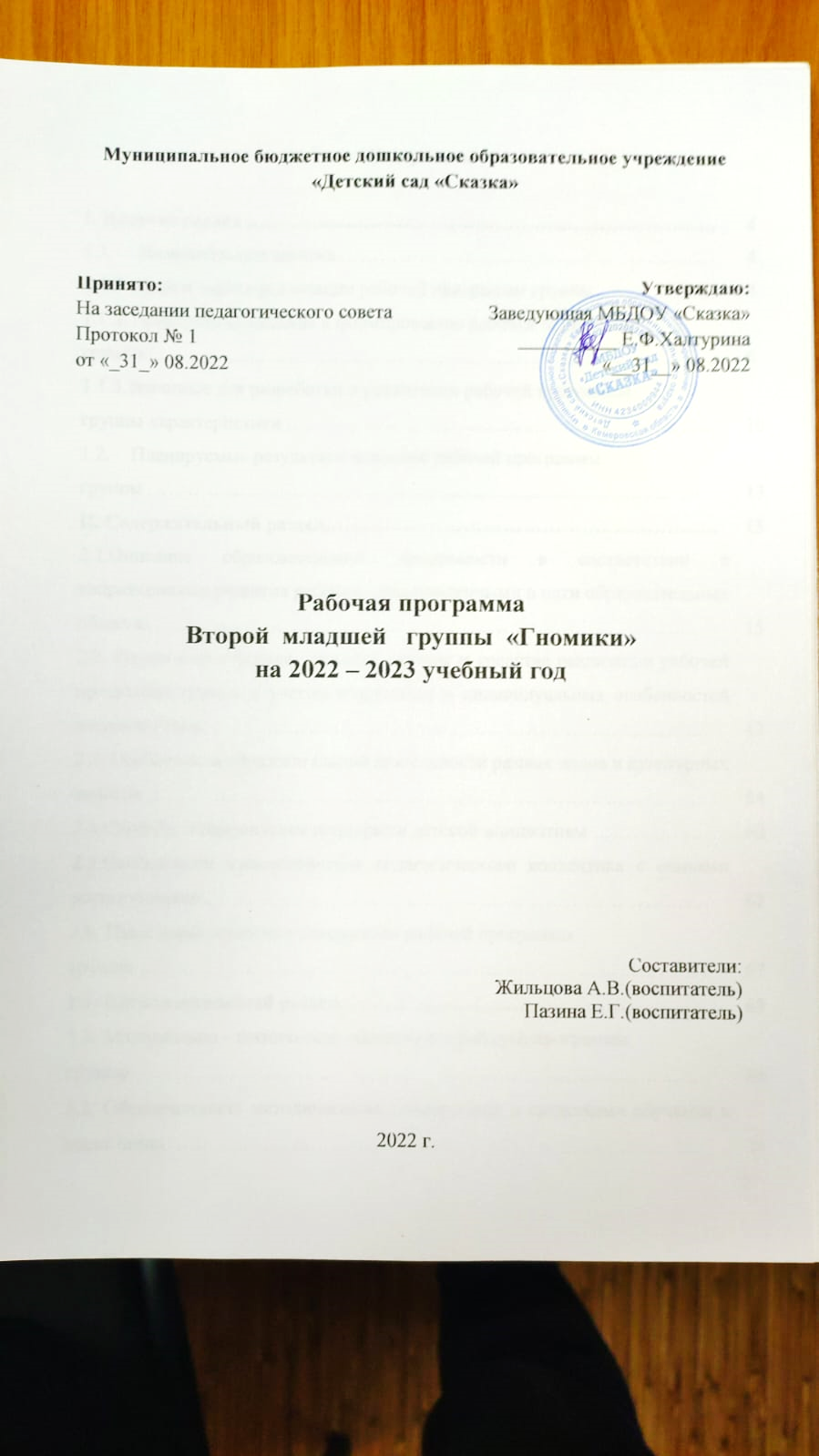 СодержаниеЦелевой разделПояснительная запискаЦели и задачи реализации рабочей программы группы Цель программы: создание благоприятных условий для полноценного проживания ребенком дошкольного детства, формирование основ базовой культуры личности, всестороннее развитие психических и физических качеств в соответствии с возрастными и индивидуальными особенностями, подготовка к жизни в современном обществе, к обучению в школе, обеспечение безопасности жизнедеятельности дошкольника. Задачи реализации Программы:1. Сохранение и укрепление физического и психического здоровья детей, а также формирование ценности здорового образа жизни.2. Обеспечение равных возможностей для полноценного развития каждого ребёнка в период дошкольного детства независимо от места жительства, пола, нации, языка, социального статуса, психофизиологических и других особенностей (в том числе ограниченных возможностей здоровья).3. Поддержка и развитие детской инициативности и самостоятельности в игровой, познавательной, исследовательской, коммуникативной, двигательной и творческой деятельности.4. Формирование социокультурной среды, соответствующей возрастным, индивидуальным, психологическим и физиологическим особенностям детей.5. Формирование предпосылок учебной деятельности (у детей старшего дошкольного возраста), необходимых и достаточных для успешного решения ими задач начального общего образования.6. Вариативность использования образовательного материала, позволяющего развивать способности, творческий потенциал каждого ребенка в соответствии с интересами и наклонностями.7. Обеспечение психолого-педагогической поддержки семьи и повышение компетентности родителей (законных представителей) в вопросах развития и образования, охраны и укрепления здоровья  детей.Принципы и подходы к формированию рабочей программы группы Программа построена на следующих принципах:Поддержка разнообразия детства. Программа рассматривает разнообразие как ценность, образовательный ресурс и предполагает использование разнообразия для обогащения образовательного процесса. Организация выстраивает образовательную деятельность с учетом региональной специфики, социокультурной ситуации развития каждого ребенка, его возрастных и индивидуальных особенностей, ценностей, мнений и способов их выражения.Сохранение уникальности и самоценности детства. Этот принцип подразумевает полноценное проживание ребенком всех этапов детства (младенческого, раннего и дошкольного детства), обогащение (амплификацию) детского развития.Позитивная социализация ребенка предполагает, что освоение ребенком культурных норм, средств и способов деятельности, культурных образцов поведения и общения с другими людьми, приобщение к традициям семьи, общества, государства происходят в процессе сотрудничества со взрослыми и другими детьми, направленного на создание предпосылок к полноценной деятельности ребенка в изменяющемся мире.Личностно-развивающий и гуманистический характер взаимодействия взрослых (родителей (законных представителей), педагогических и иных работников Организации) и детей. Содействие и сотрудничество детей и взрослых, признание ребенка полноценным участником (субъектом) образовательных отношений. Этот принцип предполагает активное участие всех субъектов образовательных отношений – как детей, так и взрослых – в реализации программы. Сотрудничество Организации с семьей. Сотрудничество, кооперация с семьей, открытость в отношении семьи, уважение семейных ценностей и традиций, их учет в образовательной работе. Индивидуализация дошкольного образования предполагает такое построение образовательной деятельности, которое открывает возможности для индивидуализации образовательного процесса, появления индивидуальной траектории развития каждого ребенка с характерными для данного ребенка спецификой и скоростью, учитывающей его интересы, мотивы, способности и возрастно-психологические особенности. Возрастная адекватность образования. Этот принцип предполагает подбор педагогом содержания и методов дошкольного образования в соответствии с возрастными особенностями детей. Развивающее вариативное образование. Этот принцип предполагает, что образовательное содержание предлагается ребенку через разные виды деятельности с учетом его актуальных и потенциальных возможностей усвоения этого содержания и совершения им тех или иных действий, с учетом его интересов, мотивов и способностей. Принцип природосообразности – предусматривающий отношение к ребёнку как к части природы, его воспитание в единстве и согласии с природой, осуществление образования в соответствии с законами развития детского организма с учётом особенностей физического развития, состояния его здоровья.Принцип  гуманизациии  педагогического  процесса – определяющий приоритет  не  передачи  знаний,  умений,  а  развитие  самой  возможности приобретать знания и умения и использовать их в жизни.Принцип  систематичности  и  последовательности  предполагает такой  логический  порядок  изучения  материала,  при  котором  знания опираются на ранее полученные. Принцип  индивидуального  подхода – ориентирует  педагога  на  учет индивидуальных  особенностей  дошкольников,  связанных  с  их  темпами биологического созревания, уровнями физического развития и двигательной подготовленности.Используемые подходы при построении программы:Системный подход. Сущность: относительно самостоятельные компоненты рассматриваются как совокупность взаимосвязанных компонентов: цели образования, субъекты педагогического процесса: педагог и воспитанник, содержание образования, методы, формы, средства педагогического процесса. Задача воспитателя: учет взаимосвязи компонентов.Личностно-ориентированный подход. Сущность: Личность как цель, субъект, результат и главный критерий эффективности педагогического процесса. Задача воспитателя: создание условий для саморазвития задатков и творческого потенциала личности.Деятельностный подход. Сущность: деятельность – основа, средство и условие развития личности, это целесообразное преобразование модели окружающей действительности. Задачи воспитателя: выбор и организация деятельности ребенка с позиции субъекта познания труда и общения (активность самого). Индивидуальный подход. Сущность: учет индивидуальных особенностей каждого ребенка. Задачи воспитателя: индивидуальный подход необходим каждому ребенку,  как «трудному», так и благополучному, т.к. помогает ему осознать свою индивидуальность, научиться управлять своим поведением, эмоциями, адекватно оценивать собственные сильные и слабые стороны. Аксиологический (ценностный) подход предусматривает организацию воспитания на основе определенных ценностей, которые, с одной стороны, становятся целью и результатом воспитания, а с другой – его средством.Компетентностный  подход основным результатом образовательной деятельности становится формирование основ компетентностей как постоянно развивающейся способности воспитанников самостоятельно действовать при решении актуальных проблем, т.е. быть готовым: решать проблемы в сфере учебной деятельности; объяснять явления действительности, их сущность, причины, ориентироваться в проблемах современной жизни; решать проблемы, связанные с реализацией определённых социальных ролей.Культурологический подход – методологическое основание процесса воспитания, предусматривающее опору в обучении и воспитании на национальные традиции народа, его культуру, национальные и этнические особенности.1.1.3. Значимые для разработки и реализации рабочей программы группы  характеристикиХарактеристику особенностей развития детей необходимо осуществлять через представление возрастного периода детей, социальной ситуации развития детей в этом возрастном периоде и их ведущей деятельности.В возрасте 3–4 лет ребенок постепенно выходит за пределы семейного круга. Его общение становится вне ситуативным. Взрослый становится для ребенка не только членом семьи, но и носителем определенной общественной функции. Желание ребенка выполнять такую же функцию приводит к противоречию с его реальными возможностями. Это противоречие разрешается через развитие игры, которая становится ведущим видом деятельности в дошкольном возрасте.Главной особенностью игры является ее условность: выполнение одних действий с одними предметами предполагает их отнесенность к другим действиям с другими предметами. Основным содержанием игры младших дошкольников являются действия с игрушками и предметами-заместителями. Продолжительность игры небольшая. Младшие дошкольники ограничиваются игрой с одной-двумя ролями и простыми, неразвернутыми сюжетами. Игры с правилами в этом возрасте только начинают формироваться.Изобразительная деятельность ребенка зависит от его представлений о предмете. В этом возрасте они только начинают формироваться. Графические образы бедны. У одних детей в изображениях отсутствуют детали, у других рисунки могут быть более детализированы. Дети уже могут использовать цвет. Большое значение для развития мелкой моторики имеет лепка. Младшие дошкольники способны под руководством взрослого вылепить простые предметы. Известно, что аппликация оказывает положительное влияние на развитие восприятия. В этом возрасте детям доступны простейшие виды аппликации.Конструктивная деятельность в младшем дошкольном возрасте ограничена возведением несложных построек по образцу и по замыслу.В младшем дошкольном возрасте развивается перцептивная деятельность. Дети от использования пред эталонов — индивидуальных единиц восприятия, переходят к сенсорным эталонам — культурно-выработанным средствам восприятия. К концу младшего дошкольного возраста дети могут воспринимать до 5 и более форм предметов и до 7 и более цветов, способны дифференцировать предметы по величине, ориентироваться в пространстве группы детского сада, а при определенной организации образовательного процесса — и в помещении всего дошкольного учреждения. Развиваются память и внимание. По просьбе взрослого дети могут запомнить 3–4 слова и 5–6 названий предметов. К концу младшего дошкольного возраста они способны запомнить значительные отрывки из любимых произведений.Продолжает развиваться наглядно-действенное мышление. При этом преобразования ситуаций в ряде случаев осуществляются на основе целенаправленных проб с учетом желаемого результата. Дошкольники способны установить некоторые скрытые связи и отношения между предметами.В младшем дошкольном возрасте начинает развиваться воображение, которое особенно наглядно проявляется в игре, когда одни объекты выступают в качестве заместителей других.Взаимоотношения детей обусловлены нормами и правилами. В результате целенаправленного воздействия они могут усвоить относительно большое количество норм, которые выступают основанием для оценки собственных действий и действий других детей. Взаимоотношения детей ярко проявляются в игровой деятельности. Они скорее играют рядом, чем активно вступают во взаимодействие. Однако уже в этом возрасте могут наблюдаться устойчивые избирательные взаимоотношения. Конфликты между детьми возникают преимущественно по поводу игрушек. Положение ребенка в группе сверстников во многом определяется мнением воспитателя.В младшем дошкольном возрасте можно наблюдать соподчинение мотивов поведения в относительно простых ситуациях. Сознательное управление поведением только начинает складываться; во многом поведение ребенка еще ситуативно. Вместе с тем можно наблюдать и случаи ограничения собственных побуждений самим ребенком, сопровождаемые словесными указаниями. Начинает развиваться самооценка, при этом дети в значительной мере ориентируются на оценку воспитателя. Продолжает развиваться также их половая идентификация, что проявляется в характере выбираемых игрушек и сюжетов.Планируемые результаты освоения рабочей программы группы Целевые ориентиры на этапе завершения освоения ПрограммыРебенок овладевает основными культурными способами деятельности, проявляет инициативу и самостоятельность в игре, общении, конструировании и других видах детской активности. Способен выбирать себе род занятий, участников по совместной деятельности;Ребенок положительно относится к миру, другим людям и самому себе, обладает чувством собственного достоинства. Активно взаимодействует со сверстниками и взрослыми, участвует в совместных играх. Способен договариваться, учитывать интересы и чувства других, сопереживать неудачам и радоваться успехам других, адекватно проявляет свои чувства, в том числе чувство веры в себя, старается разрешать конфликты;Ребенок обладает воображением, которое реализуется в разных видах деятельности и прежде всего в игре. Ребенок владеет разными формами и видами игры, различает условную и реальную ситуации, следует игровым правилам; Ребенок достаточно хорошо владеет устной речью, может высказывать свои мысли и желания, использовать речь для выражения своих мыслей, чувств и желаний, построения речевого высказывания в ситуации общения, может выделять звуки в словах, у ребенка складываются предпосылки грамотности;У ребенка развита крупная и мелкая моторика. Он подвижен, вынослив, владеет основными произвольными движениями, может контролировать свои движения и управлять ими; Ребенок способен к волевым усилиям, может следовать социальным нормам поведения и правилам в разных видах деятельности, во взаимоотношениях со взрослыми и сверстниками, может соблюдать правила безопасного поведения и личной гигиены; Ребенок проявляет любознательность, задает вопросы взрослым и сверстникам, интересуется причинно-следственными связями, пытается самостоятельно придумывать объяснения явлениям природы и поступкам людей. Склонен наблюдать, экспериментировать, строить смысловую картину окружающей реальности, обладает начальными знаниями о себе, о природном и социальном мире, в котором он живет. Знаком с произведениями детской литературы, обладает элементарными представлениями из области живой природы, естествознания, математики, истории и т.п. Способен к принятию собственных решений, опираясь на свои знания и умения в различных видах деятельности.Степень реального развития этих характеристик и способности ребенка их проявлять к моменту перехода на следующий уровень образования могут существенно варьировать у разных детей в силу различий в условиях жизни и индивидуальных особенностей развития конкретного ребенка.Содержательный раздел2.1. Образовательная деятельность в соответствии с направлениями развития ребенка в пяти образовательных областяхСодержание Программы обеспечивает развитие личности, мотивации и способностей детей в различных видах деятельности и охватывает следующие структурные единицы, представляющие определенные направления развития и образования детей (далее - образовательные области):•	социально-коммуникативное развитие;•	познавательное развитие;•	речевое развитие;•	художественно-эстетическое развитие;•	физическое развитие.Содержание работы ориентировано на разностороннее развитие дошкольников с учетом их возрастных и индивидуальных особенностей. Задачи психолого-педагогической работы по формированию физических, интеллектуальных и личностных качеств детей решаются интегрировано в ходе освоения всех образовательных областей наряду с задачами, отражающими специфику каждой образовательной области, с обязательным психологическим сопровождением.При этом решение программных образовательных задач предусматривается не только в рамках непосредственно образовательной деятельности, но и в ходе режимных моментов — как в совместной деятельности взрослого и детей, так и в самостоятельной деятельности дошкольников.Образовательная область «Социально-коммуникативное развитие»Образовательная область «Социально-коммуникативное развитие».«Социально-коммуникативное развитие направлено на усвоение норм и ценностей, принятых в обществе, включая моральные и нравственные ценности; развитие общения и взаимодействия ребенка со взрослыми и сверстниками;  становление  самостоятельности,  целенаправленности  и  саморегуляции  собственных  действий;  развитие  социального  и  эмоционального интеллекта, эмоциональной отзывчивости, сопереживания, формирование готовности  к  совместной  деятельности  со  сверстниками,  формирование уважительного отношения и чувства принадлежности к своей семье и к сообществу детей и взрослых в Организации; формирование позитивных установок к различным видам труда и творчества; формирование основ безопасного поведения в быту, социуме, природе»Основные цели и задачи:Социализация,  развитие  общения,  нравственное  воспитание.  Усвоение  норм  и  ценностей,  принятых  в  обществе,  воспитание  моральных и  нравственных  качеств  ребенка,  формирование  умения  правильно  оценивать свои поступки и поступки сверстников. Развитие общения и взаимодействия ребенка с взрослыми и сверстниками,  развитие  социального  и  эмоционального  интеллекта,  эмоциональной  отзывчивости,  сопереживания,  уважительного  и  доброжелательного отношения к окружающим.Формирование готовности детей к совместной деятельности, развитие умения - договариваться,  самостоятельно,  разрешать  конфликты  со  сверстниками.Ребенок в семье и сообществе.  Формирование образа Я, уважительного отношения и чувства принадлежности к своей семье и к сообществу детей  и,  взрослых  в  организации;  формирование  гендерной,  семейной  принадлежности.Самообслуживание, самостоятельность, трудовое воспитание.Развитие навыков самообслуживания; становление самостоятельности, целенаправленности и саморегуляции собственных действий. Воспитание культурно-гигиенических навыков. Формирование позитивных установок к различным видам труда и творчества, воспитание положительного отношения к труду, желания трудиться. Воспитание  ценностного  отношения  к  собственному  труду,  труду других людей и его результатам. Формирование умения ответственно относиться к порученному заданию (умение и желание доводить дело до конца, стремление сделать его хорошо).Формирование первичных представлений о труде взрослых, его роли в обществе и жизни каждого человека.Формирование основ безопасности. Формирование первичных представлений о безопасном поведении в быту, социуме, природе. Воспитание осознанного отношения к выполнению правил безопасности.Формирование осторожного и осмотрительного отношения к потенциально опасным для человека и окружающего мира природы ситуациям. Формирование представлений о некоторых типичных опасных ситуациях и способах поведения в них.Формирование элементарных представлений о правилах безопасности дорожного движения; воспитание осознанного отношения к необходимости выполнения этих правил.Содержание психолого-педагогической работы.Социализация, развитие общения, нравственное воспитание.Закреплять навыки организованного поведения в детском саду, дома, на улице. Продолжать формировать элементарные представления о том, что хорошо и что плохо.Обеспечивать условия для нравственного воспитания  детей.  Поощрять попытки пожалеть сверстника, обнять его, помочь. Создавать игровые ситуации, способствующие формированию внимательного, заботливого отношения к окружающим. Приучать детей общаться спокойно, без крика. Формировать доброжелательное отношение друг к другу, умение делиться с товарищем, опыт правильной оценки хороших и плохих поступков.Учить жить дружно, вместе пользоваться игрушками, книгами, помогать друг другу.Приучать детей к вежливости (учить здороваться, прощаться, благодарить за помощь).Ребенок в семье и сообществе.Образ Я. Постепенно формировать образ Я. Сообщать детям разнообразные, касающиеся непосредственно их сведения (ты мальчик, у тебя серые глаза, ты любишь играть и т. п.), в том числе сведения о прошлом (не умел ходить, говорить; ел из бутылочки) и о происшедших с ними изменениях (сейчас умеешь правильно вести себя за столом, рисовать, танцевать; знаешь «вежливые» слова). Семья. Беседовать с ребенком о членах его семьи (как зовут, чем занимаются, как играют с ребенком и пр.).Детский  сад. Формировать  у  детей  положительное  отношение  к  детскому  саду.  Обращать  их  внимание  на  красоту  и  удобство  оформления групповой  комнаты,  раздевалки  (светлые  стены,  красивые  занавески, удобная мебель, новые игрушки, в книжном уголке аккуратно расставлены книги с яркими картинками). Знакомить  детей  с  оборудованием  и  оформлением  участка  для  игр и  занятий,  подчеркивая  его  красоту,  удобство,  веселую,  разноцветную окраску строений. Обращать внимание детей на различные растения, на их разнообразие и красоту. Вовлекать  детей  в  жизнь  группы,  воспитывать  стремление  поддерживать  чистоту  и  порядок  в  группе,  формировать  бережное  отношение к игрушкам, книгам, личным вещам и пр. Формировать чувство общности, значимости каждого ребенка для детского сада.Совершенствовать  умение  свободно  ориентироваться  в  помещениях и на участке детского сада. Формировать уважительное отношение к сотрудникам детского сада (музыкальный руководитель, медицинская сестра, заведующая, старший воспитатель и др.), их труду; напоминать их имена и отчества.Самообслуживание, самостоятельность, трудовое воспитание.Культурно-гигиенические  навыки.  Совершенствовать  культурно-гигиенические  навыки,  формировать  простейшие  навыки  поведения  во время еды, умывания.Приучать  детей  следить  за  своим  внешним  видом;  учить  правильно пользоваться мылом, аккуратно мыть руки, лицо, уши; насухо вытираться  после  умывания,  вешать  полотенце  на  место,  пользоваться  расческой и носовым платком.Формировать  элементарные  навыки  поведения  за  столом:  умение правильно пользоваться столовой и чайной ложками, вилкой, салфеткой; не крошить хлеб, пережевывать пищу с закрытым ртом, не разговаривать с полным ртом.Самообслуживание.  Учить детей самостоятельно одеваться и раздеваться  в  определенной  последовательности  (надевать  и  снимать  одежду, расстегивать и застегивать пуговицы, складывать, вешать предметы одежды и т. п.). Воспитывать навыки опрятности, умение замечать непорядок в одежде и устранять его при небольшой помощи взрослых.Общественно-полезный  труд. Формировать  желание  участвовать в посильном труде, умение преодолевать небольшие трудности. Побуждать детей к самостоятельному выполнению элементарных поручений: готовить материалы к занятиям (кисти, доски для лепки и пр.), после игры убирать на место игрушки, строительный материал.Приучать  соблюдать  порядок  и  чистоту  в  помещении  и  на  участке детского сада.Во второй половине года начинать формировать у детей умения, необходимые при дежурстве по столовой (помогать накрывать стол к обеду: раскладывать ложки, расставлять хлебницы (без хлеба), тарелки, чашки и т. п.).Труд в природе. Воспитывать желание участвовать в уходе за растениями и животными в уголке природы и на участке: с помощью взрослого кормить рыб,  птиц,  поливать  комнатные  растения,  растения  на  грядках,  сажать  лук, собирать овощи, расчищать дорожки от снега, счищать снег со скамеек.Уважение к труду  взрослых.  Формировать  положительное  отношение к труду взрослых. Рассказывать детям о понятных  им  профессиях (воспитатель, помощник воспитателя, музыкальный руководитель, врач, продавец, повар, шофер, строитель), расширять и обогащать представления о трудовых действиях, результатах труда.Воспитывать  уважение  к  людям  знакомых  профессий.  Побуждать оказывать помощь взрослым, воспитывать бережное отношение к результатам их труда.Формирование основ безопасности.Безопасное поведение в природе. Формировать представления о простейших взаимосвязях в живой и неживой природе. Знакомить с правилами поведения в природе (не рвать без надобности растения, не ломать ветки деревьев, не трогать животных и др.).Безопасность  на  дорогах. Расширять  ориентировку  в  окружающем пространстве. Знакомить детей с правилами дорожного движения.Учить различать проезжую часть дороги, тротуар, понимать значение зеленого, желтого и красного сигналов светофора. Формировать первичные представления о  безопасном  поведении на дорогах (переходить дорогу, держась за руку взрослого). Знакомить с работой водителя.Безопасность собственной жизнедеятельности. Знакомить с источниками опасности дома (горячая плита, утюг и др.).Формировать навыки безопасного передвижения в помещении (осторожно спускаться и подниматься по лестнице, держась за перила; открывать и закрывать двери, держась за дверную ручку).Формировать умение соблюдать правила в играх с мелкими предметами (не засовывать предметы в ухо, нос; не брать их в рот).Развивать умение обращаться за помощью к взрослым.Формировать  навыки  безопасного  поведения  в  играх  с  песком,  водой, снегом.Образовательная  область «Познавательное развитие»«Познавательное  развитие  предполагает  развитие  интересов  детей, любознательности  и  познавательной  мотивации;  формирование  познавательных  действий,  становление  сознания;  развитие  воображения  и  творческой  активности;  формирование  первичных  представлений  о  себе,  других людях, объектах окружающего мира, о свойствах и отношениях объектов окружающего  мира  (форме,  цвете,  размере,  материале,  звучании,  ритме, темпе, количестве, числе, части и целом, пространстве и времени, движении  и  покое,  причинах  и  следствиях  и  др.),  о  малой  родине  и  Отечестве, представлений  о  социокультурных  ценностях  нашего  народа,  об  отечественных  традициях  и  праздниках,  о  планете  Земля  как общем  доме  людей, об особенностях ее природы, многообразии стран и народов мира»Основные цели и задачи Формирование элементарных математических представлений.Формирование элементарных математических представлений,  первичных представлений  об  основных  свойствах  и  отношениях  объектов  окружающего  мира:  форме,  цвете,  размере,  количестве,  числе,  части  и  целом, пространстве и времени.Развитие познавательно-исследовательской деятельности. Развитие познавательных интересов детей, расширение опыта ориентировки в окружающем, сенсорное развитие, развитие любознательности и познавательной  мотивации;  формирование  познавательных  действий,  становление сознания; развитие воображения и творческой активности; формирование первичных  представлений  об  объектах  окружающего  мира,  о  свойствах и отношениях объектов окружающего мира (форме, цвете, размере, материале, звучании, ритме, темпе, причинах и следствиях и др.). Развитие восприятия, внимания, памяти, наблюдательности, способности анализировать, сравнивать, выделять характерные, существенные признаки предметов  и  явлений  окружающего  мира; умения устанавливать простейшие связи между предметами и явлениями, делать простейшие обобщения.Ознакомление  с  предметным  окружением.  Ознакомление  с  предметным  миром  (название,  функция,  назначение,  свойства  и  качества предмета); восприятие предмета как творения человеческой мысли и результата труда. Формирование первичных представлений о многообразии предметного окружения; о том, что человек создает предметное окружение, изменяет и совершенствует его для себя и других людей, делая жизнь более удобной и  комфортной.  Развитие  умения  устанавливать  причинно-следственные связи между миром предметов и природным миром.Ознакомление  с социальным миром. Ознакомление  с  окружающим социальным миром, расширение кругозора детей, формирование целостной картины мира. Формирование первичных представлений о малой родине и Отечестве, представлений о социокультурных ценностях нашего народа, об  отечественных  традициях  и  праздниках.  Формирование  гражданской принадлежности; воспитание любви к Родине, гордости за ее достижения, патриотических  чувств.  Формирование  элементарных  представлений о планете Земля как общем доме людей, о многообразии стран и народов мира. Ознакомление с миром природы. Ознакомление с природой и природными явлениями. Развитие умения устанавливать причинно-следственные связи между природными явлениями. Формирование первичных представлений о природном многообразии планеты Земля. Формирование элементарных экологических представлений. Формирование понимания того, что человек — часть природы, что он должен беречь, охранять и защищать ее, что в природе все взаимосвязано, что жизнь человека на Земле во многом зависит  от  окружающей  среды.  Воспитание  умения  правильно  вести  себя в природе. Воспитание любви к природе, желания беречь ее.Содержание психолого-педагогической работы.Количество. Развивать умение видеть общий признак предметов группы (все мячи — круглые, эти — все красные, эти — все большие и т. д.). Учить составлять группы из однородных предметов и выделять из них отдельные  предметы;  различать  понятия  «много»,  «один»,  «по  одному», «ни одного»; находить один и несколько одинаковых предметов в окружающей обстановке; понимать вопрос «Сколько?»; при ответе пользоваться словами «много», «один», «ни одного». Сравнивать две равные (неравные) группы предметов на основе взаимного сопоставления элементов (предметов). Познакомить с приемами последовательного  наложения  и  приложения  предметов  одной  группы к  предметам  другой;  учить  понимать  вопросы:  «Поровну  ли?»,  «Чего больше  (меньше)?»;  отвечать  на  вопросы,  пользуясь  предложениями типа: «Я на каждый кружок положил грибок. Кружков больше, а грибов меньше» или «Кружков столько же, сколько грибов». Учить  устанавливать  равенство  между  неравными  по  количеству группами  предметов  путем  добавления  одного  предмета  или  предметов к меньшей по количеству группе или убавления одного предмета из большей группы.Величина.   Сравнивать  предметы контрастных  и  одинаковых  размеров;  при  сравнении  предметов  соизмерять  один  предмет  с  другим по  заданному  признаку  величины  (длине,  ширине,  высоте,  величине в  целом),  пользуясь  приемами  наложения  и  приложения;  обозначать результат сравнения словами (длинный — короткий, одинаковые (равные) по длине, широкий — узкий, одинаковые (равные) по ширине, высокий — низкий, одинаковые (равные) по высоте, большой — маленький, одинаковые (равные) по величине).Форма. Познакомить детей с геометрическими фигурами: кругом, квадратом, треугольником. Учить обследовать форму этих фигур, используя зрение и осязание.Ориентировка  в  пространстве.  Развивать  умение  ориентироваться в расположении  частей  своего  тела  и  в  соответствии  с  ними  различать пространственные  направления  от  себя:  вверху — внизу,  впереди — сзади (позади), справа — слева. Различать правую и левую руки.Ориентировка  во  времени.   Учить  ориентироваться  в  контрастных частях суток: день — ночь, утро — вечер.Развитие познавательно-исследовательской деятельности.Познавательно-исследовательская деятельность.  Учить детей обобщенным  способам  исследования  разных  объектов  окружающей  жизни с  помощью  специально  разработанных  систем  эталонов, перцептивных действий. Стимулировать использование исследовательских действий. Включать детей в совместные с взрослыми практические познавательные действия экспериментального характера, в процессе которых выделяются ранее скрытые свойства изучаемого объекта. Предлагать выполнять действия в соответствии с задачей и содержанием алгоритма деятельности. С помощью взрослого использовать действия моделирующего характера.Сенсорное развитие. Обогащать чувственный опыт детей, развивать умение фиксировать его в речи. Совершенствовать восприятие (активно включая все органы чувств). Развивать образные представления (используя при характеристике предметов эпитеты и сравнения).Создавать  условия  для  ознакомления  детей  с  цветом,  формой,  величиной,  осязаемыми  свойствами  предметов  (теплый,  холодный,  твердый, мягкий, пушистый и т. п.); развивать умение воспринимать звучание различных музыкальных инструментов, родной речи.Закреплять  умение  выделять  цвет,  форму,  величину  как  особые свойства предметов; группировать однородные предметы по нескольким сенсорным признакам: величине, форме, цвету.Совершенствовать навыки установления тождества и различия предметов по их свойствам: величине, форме, цвету. Подсказывать детям название форм (круглая,  треугольная,  прямоугольная и квадратная).Дидактические игры.  Подбирать предметы по цвету и величине (большие, средние и маленькие; 2–3 цветов), собирать пирамидку из уменьшающихся по размеру колец, чередуя в определенной  последовательности 2–3 цвета; собирать картинку из 4–6 частей.В совместных дидактических играх учить детей выполнять постепенно усложняющиеся правила.Ознакомление с предметным окружениемПродолжать  знакомить  детей  с  предметами  ближайшего  окружения (игрушки, предметы домашнего обихода, виды транспорта), их функциями и назначением. Побуждать вычленять некоторые особенности предметов домашнего обихода (части, размеры, форму, цвет), устанавливать связи между строением  и  функцией.  Понимать,  что  отсутствие  какой-то  части  нарушает предмет, возможность его использования.Расширять представления детей о свойствах (прочность, твердость, мягкость) материала (дерево, бумага, ткань, глина). Способствовать овладению способами обследования предметов, включая простейшие опыты (тонет — не тонет, рвется — не рвется). Предлагать группировать (чайная, столовая, кухонная посуда) и классифицировать (посуда — одежда) хорошо знакомые предметы.Рассказывать  о  том,  что  одни  предметы  сделаны  руками  человека (посуда, мебель и т. п.), другие созданы природой (камень, шишки). Формировать понимание того, что человек создает предметы, необходимые для его жизни и жизни других людей (мебель, одежда, обувь, посуда, игрушки и т. д.).Ознакомление с социальным миром.Знакомить с театром через мини-спектакли и представления, а также через игры-драматизации по произведениям детской литературы.Знакомить с ближайшим окружением (основными объектами городской/поселковой  инфраструктуры):  дом,  улица,  магазин,  поликлиника, парикмахерская. Формировать интерес к малой родине и первичные представления о ней: напоминать детям название города (поселка), в котором они живут; самые любимые места посещения в выходные дни.Рассказывать детям о понятных им профессиях (воспитатель, помощник воспитателя, музыкальный руководитель, врач, продавец, повар, шофер,  строитель),  расширять и обогащать представления  о  трудовых действиях, результатах труда. Обращать внимание детей на личностные (доброжелательный, чуткий) и деловые (трудолюбивый, аккуратный) качества человека, которые ему помогают трудиться.Формировать  интерес  к  малой  родине  и  первичные  представления о ней: напоминать детям название города (поселка), в котором они живут; побуждать  рассказывать  о  том,  где  они  гуляли  в  выходные  дни  (в  парке, сквере, детском городке) и пр.Ознакомление с миром природыРасширять представления детей о растениях и животных. Продолжать знакомить с домашними животными и их детенышами, особенностями их поведения и питания.Знакомить детей с аквариумными рыбками и декоративными птицами (волнистыми попугайчиками, канарейками и др.).Расширять  представления  о  диких  животных  (медведь,  лиса,  белка, еж и др.), о земноводных (на примере лягушки).Учить наблюдать за птицами, прилетающими на участок (ворона, голубь, синица, воробей, снегирь и др.), подкармливать их зимой.Расширять представления детей о насекомых (бабочка, майский жук, божья коровка, стрекоза и др.).Учить отличать и называть по внешнему виду: овощи (огурец, помидор,  морковь,  репа  и  др.),  фрукты  (яблоко,  груша,  персики  и  др.),  ягоды (малина, смородина и др.).Дать элементарные представления о растениях данной местности: деревьях,  цветущих  травянистых растениях (одуванчик,  мать-и-мачеха и др.). Показать, как растут комнатные растения (фикус, герань и др.). Дать представления о том, что для роста растений нужны земля, вода и воздух. Знакомить с характерными особенностями следующих друг за другом времен года и теми изменениями, которые происходят в связи с этим в жизни и деятельности взрослых и детей.Дать представления о свойствах воды (льется, переливается, нагревается, охлаждается), песка (сухой — рассыпается, влажный — лепится), снега (холодный, белый, от тепла — тает).Учить отражать полученные впечатления в речи и продуктивных видах деятельности. Формировать умение понимать простейшие  взаимосвязи в  природе (чтобы растение росло, нужно его поливать и т. п.).Знакомить с правилами поведения в природе (не рвать без надобности растения, не ломать ветки деревьев, не трогать животных и др.).Сезонные наблюдения. Осень. Учить  замечать  изменения  в  природе:  становится холоднее, идут дожди, люди надевают теплые вещи, листья начинают изменять окраску и опадать, птицы улетают в теплые края.Расширять представления о том, что осенью собирают урожай овощей и фруктов. Учить различать по внешнему виду, вкусу, форме наиболее распространенные овощи и фрукты и называть их.Зима. Расширять представления о характерных особенностях зимней природы (холодно, идет снег; люди надевают зимнюю одежду).Организовывать  наблюдения  за  птицами,  прилетающими  на  участок,  подкармливать  их.  Учить  замечать  красоту  зимней  природы: деревья  в  снежном  уборе,  пушистый  снег,  прозрачные  льдинки  и  т.д.; участвовать в катании с горки на санках, лепке поделок из снега, украшении снежных построек.Весна. Продолжать знакомить с характерными особенностями весенней природы: ярче светит солнце, снег начинает таять, становится рыхлым, выросла  трава,  распустились  листья  на  деревьях,  появляются  бабочки и майские жуки. Расширять представления детей о простейших связях в природе: стало пригревать солнышко — потеплело — появилась травка, запели птицы, люди заменили теплую одежду на облегченную. Показать, как сажают крупные семена цветочных растений и овощей на грядки.Лето. Расширять представления о летних изменениях в природе: жарко, яркое  солнце, цветут растения, люди купаются, летают бабочки, появляются птенцы в гнездах. Дать элементарные знания о садовых и огородных растениях. Закреплять знания о том, что летом созревают многие фрукты, овощи и ягоды.В части, формируемой участниками образовательных отношений, реализуются программы «Ознакомление с природой в детском саду» (О. А. Соломенникова); «Приобщение детей к истокам русской народной культуры» (О.Л.Князева, М.Д. Маханева)Образовательная область «Речевое развитие».«Речевое развитие включает владение речью как средством общения и культуры; обогащение активного словаря; развитие связной, грамматически правильной диалогической и монологической речи; развитие речевого творчества; развитие звуковой и интонационной культуры речи, фонематического слуха; знакомство с книжной культурой, детской литературой, понимание на слух текстов различных жанров детской литературы; формирование звуковой  аналитико-синтетической  активности  как  предпосылки обучения грамоте»Основные цели и задачи.Развитие речи. Развитие свободного общения с взрослыми и детьми, овладение конструктивными способами и средствами взаимодействия с окружающими. Развитие всех компонентов устной речи детей: грамматического строя речи, связной речи — диалогической и монологической форм; формирование словаря, воспитание звуковой культуры речи.Практическое овладение воспитанниками нормами речи.Художественная литература. Воспитание интереса и любви к чтению; развитие литературной речи. Воспитание желания и умения слушать художественные произведения, следить за развитием действия.Содержание психолого-педагогической работы.Развитие речи.Развивающая речевая среда. Продолжать помогать детям общаться со знакомыми взрослыми и сверстниками посредством поручений (спроси, выясни, предложи помощь, поблагодари и т. п.). Подсказывать детям образцы обращения к взрослым, зашедшим в группу («Скажите: «Проходите, пожалуйста», «Предложите: „Хотите посмотреть..», «Спросите: „Понравились ли наши рисунки?“»).В быту, в самостоятельных играх помогать детям посредством речи взаимодействовать и налаживать контакты друг с другом («Посоветуй Мите перевозить кубики на большой машине», «Скажи: „Стыдно драться! Ты уже большой“»).В целях развития инициативной речи, обогащения и уточнения представлений о предметах ближайшего окружения предоставлять детям для самостоятельного рассматривания картинки, книги, наборы предметов. Продолжать приучать детей слушать рассказы воспитателя о забавных случаях из жизни.Формирование словаря. На основе обогащения представлений о ближайшем окружении продолжать расширять и активизировать словарный запас детей. Уточнять названия и назначение предметов одежды, обуви, головных уборов, посуды, мебели, видов транспорта.Учить детей различать и называть существенные детали и части предметов (у платья — рукава, воротник, карманы, пуговицы), качества (цвет и его оттенки, форма, размер), особенности поверхности (гладкая, пушистая, шероховатая), некоторые материалы и их свойства (бумага легко рвется и размокает, стеклянные предметы бьются, резиновые игрушки после сжимания восстанавливают первоначальную форму), местоположение (за окном, высоко, далеко, под шкафом). Обращать внимание детей на некоторые сходные по назначению предметы (тарелка — блюдце, стул — табурет — скамеечка, шуба — пальто — дубленка). Учить понимать обобщающие слова (одежда, посуда, мебель, овощи, фрукты, птицы и т. п.); называть части суток (утро, день, вечер, ночь); называть домашних животных и их детенышей, овощи и фрукты.Звуковая культура речи. Продолжать учить детей внятно произносить в словах гласные (а, у, и, о, э) и некоторые согласные звуки: п — б — т — д — к — г; ф — в; т — с — з — ц.Развивать моторику речедвигательного аппарата, слуховое восприятие, речевой слух и речевое дыхание, уточнять и закреплять артикуляцию звуков. Вырабатывать правильный темп речи, интонационную выразительность. Учить отчетливо произносить слова и короткие фразы, говорить спокойно, с естественными интонациями.Грамматический строй речи. Продолжать учить детей согласовывать прилагательные с существительными в роде, числе, падеже; употреблять существительные с предлогами (в, на, под, за, около). Помогать употреблять в речи имена существительные в форме единственного и множественного числа, обозначающие животных и их детенышей (утка — утенок — утята); форму множественного числа существительных в родительном падеже (ленточек, матрешек, книг, груш, слив). Относиться к словотворчеству детей как к этапу активного овладения грамматикой, подсказывать им правильную форму слова. Помогать детям получать из нераспространенных простых предложений (состоят только из подлежащего и сказуемого) распространенные путем введения в них определений, дополнений, обстоятельств; составлять предложения с однородными членами («Мы пойдем в зоопарк и увидим слона, зебру и тигра»).Связная речь. Развивать диалогическую форму речи. Вовлекать детей в разговор во время рассматривания предметов, картин, иллюстраций; наблюдений за живыми объектами; после просмотра спектаклей, мультфильмов. Обучать умению вести диалог с педагогом: слушать и понимать заданный вопрос, понятно отвечать на него, говорить в нормальном темпе, не перебивая говорящего взрослого. Напоминать детям о необходимости говорить «спасибо», «здравствуйте», «до свидания», «спокойной ночи» (в семье, группе). Помогать доброжелательно общаться друг с другом. Формировать потребность делиться своими впечатлениями с воспитателями и родителями.Приобщение к художественной литературе.Читать знакомые, любимые детьми художественные произведения, рекомендованные программой для первой младшей группы. Воспитывать умение слушать новые сказки, рассказы, стихи, следить за развитием действия, сопереживать героям произведения. Объяснять детям поступки персонажей и последствия этих поступков. Повторять наиболее интересные, выразительные отрывки из прочитанного произведения, предоставляя детям возможность договаривать слова и несложные для воспроизведения фразы. Учить с помощью воспитателя инсценировать и драматизировать небольшие отрывки из народных сказок. Учить детей читать наизусть потешки и небольшие стихотворения. Продолжать способствовать формированию интереса к книгам. Регулярно рассматривать с детьми иллюстрации.Образовательная область «Художественно-эстетическое развитие».Художественно-эстетическое развитие предполагает развитие предпосылок ценностно-смыслового восприятия и понимания произведений искусства (словесного, музыкального, изобразительного), мира  природы; становление эстетического отношения к окружающему миру;  формирование  элементарных представлений о видах искусства; восприятие музыки, художественной литературы, фольклора; стимулирование  сопереживания персонажам художественных произведений; реализацию самостоятельной творческой деятельности детей (изобразительной, конструктивно-модельной, музыкальной и др.)».Основные цели и задачи.Формирование интереса к эстетической стороне окружающей действительности, эстетического отношения к предметам и явлениям окружающего мира, произведениям искусства; воспитание интереса к художественно-творческой деятельности. Развитие эстетических чувств детей, художественного восприятия, образных представлений, воображения, художественно-творческих способностей.Развитие детского художественного творчества, интереса к самостоятельной творческой деятельности (изобразительной, конструктивно-модельной, музыкальной и др.); удовлетворение потребности детей в самовыражении.Приобщение к искусству. Развитие эмоциональной восприимчивости, эмоционального отклика на литературные и музыкальные произведения, красоту окружающего мира, произведения искусства.Приобщение детей к народному и профессиональному искусству (словесному, музыкальному, изобразительному, театральному, к архитектуре)  через  ознакомление с  лучшими  образцами отечественного и мирового искусства; воспитание умения понимать содержание произведений искусства.Формирование элементарных представлений о видах и жанрах искусства, средствах выразительности в различных видах искусства.Изобразительная деятельность. Развитие интереса к различным видам изобразительной деятельности; совершенствование умений в рисовании, лепке, аппликации, прикладном творчестве.Воспитание эмоциональной отзывчивости при восприятии произведений изобразительного искусства.Воспитание желания и умения взаимодействовать со сверстниками при создании коллективных работ.Конструктивно-модельная деятельность. Приобщение к  конструированию; развитие интереса к конструктивной деятельности, знакомство с различными видами конструкторов.Воспитание  умения  работать  коллективно,  объединять  свои  поделки в соответствии с общим замыслом, договариваться, кто какую часть работы будет выполнять. Музыкальная деятельность. Приобщение к музыкальному искусству; развитие  предпосылок  ценностно-смыслового  восприятия  и  понимания музыкального  искусства;  формирование  основ  музыкальной  культуры, ознакомление  с  элементарными  музыкальными  понятиями,  жанрами; воспитание эмоциональной отзывчивости при восприятии музыкальных произведений.Развитие  музыкальных  способностей:  поэтического  и  музыкального слуха,  чувства  ритма,  музыкальной  памяти;  формирование  песенного, музыкального вкуса.Воспитание  интереса  к  музыкально-художественной  деятельности, совершенствование умений в этом виде деятельности.Развитие  детского  музыкально-художественного  творчества,  реализация  самостоятельной  творческой  деятельности  детей;  удовлетворение потребности в самовыражении.Содержание психолого-педагогической работы.Развивать эстетические чувства детей, художественное восприятие, содействовать возникновению положительного эмоционального отклика на литературные и музыкальные произведения, красоту окружающего мира, произведения народного и профессионального искусства (книжные иллюстрации, изделия народных промыслов, предметы быта, одежда). Подводить детей к восприятию произведений искусства. Знакомить с элементарными средствами выразительности в разных видах искусства (цвет, звук, форма, движение, жесты), подводить к различению видов искусства через художественный образ. Готовить детей к посещению кукольного театра, выставки детских работ и т. д.Изобразительная деятельность.Развивать эстетическое восприятие; обращать внимание детей на красоту окружающих предметов (игрушки), объектов природы (растения, животные), вызывать чувство радости. Формировать интерес к занятиям изобразительной деятельностью. Учить в рисовании, лепке, аппликации изображать простые предметы и явления, передавая их образную выразительность.Включать в процесс обследования предмета движения обеих рук по предмету, охватывание его руками. Вызывать положительный эмоциональный отклик на красоту природы, произведения искусства (книжные иллюстрации, изделия народных промыслов, предметы быта, одежда).Учить создавать как индивидуальные, так и коллективные композиции в рисунках, лепке, аппликации.Рисование. Предлагать детям передавать в рисунках красоту окружающих предметов и природы (голубое небо с белыми облаками; кружащиеся на ветру и падающие на землю разноцветные листья; снежинки и т. п.). Продолжать учить правильно держать карандаш, фломастер, кисть, не напрягая мышц и не сжимая сильно пальцы; добиваться свободного движения руки с карандашом и кистью во время рисования. Учить набирать краску на кисть: аккуратно обмакивать ее всем ворсом в баночку с краской, снимать лишнюю краску о край баночки легким прикосновением ворса, хорошо промывать кисть, прежде чем набрать краску другого цвета. Приучать осушать промытую кисть о мягкую тряпочку или бумажную салфетку.Закреплять знание названий цветов (красный, синий, зеленый, желтый, белый, черный), познакомить с оттенками (розовый, голубой, серый). Обращать внимание детей на подбор цвета, соответствующего изображаемому предмету. Приобщать детей к декоративной деятельности: учить украшать дымковскими узорами силуэты игрушек, вырезанных воспитателем (птичка, козлик, конь и др.), и разных предметов (блюдечко, рукавички).Учить ритмичному нанесению линий, штрихов, пятен, мазков (опадают с деревьев листочки, идет дождь, «снег, снег кружится, белая вся улица», «дождик, дождик, кап, кап, кап...»). Учить изображать простые предметы, рисовать прямые линии (короткие, длинные) в разных направлениях, перекрещивать их (полоски, ленточки, дорожки, заборчик, клетчатый платочек и др.). Подводить детей к изображению предметов разной формы (округлая, прямоугольная) и предметов, состоящих из комбинаций разных форм и линий (неваляшка, снеговик, цыпленок, тележка, вагончик и др.).Формировать умение создавать несложные сюжетные композиции, повторяя изображение одного предмета (елочки на нашем участке, неваляшки гуляют) или изображая разнообразные предметы, насекомых и т. п. (в траве ползают жучки и червячки; колобок катится по дорожке и др.). Учить располагать изображения по всему листу.Лепка. Формировать интерес к лепке. Закреплять представления о свойствах глины, пластилина, пластической массы и способах лепки. Учить раскатывать комочки прямыми и круговыми движениями, соединять концы получившейся палочки, сплющивать шар, сминая его ладонями обеих рук. Побуждать детей украшать вылепленные предметы, используя палочку с заточенным концом; учить создавать предметы, состоящие из 2–3 частей, соединяя их путем прижимания друг к другу. Закреплять умение аккуратно пользоваться глиной, класть комочки и вылепленные предметы на дощечку. Учить детей лепить несложные предметы, состоящие из нескольких частей (неваляшка, цыпленок, пирамидка и др.). Предлагать объединять вылепленные фигурки в коллективную композицию (неваляшки водят хоровод, яблоки лежат на тарелке и др.). Вызывать радость от восприятия результата общей работы.Аппликация. Приобщать детей к искусству аппликации, формировать интерес к этому виду деятельности. Учить предварительно выкладывать (в определенной последовательности) на листе бумаги готовые детали разной формы, величины, цвета, составляя изображение (задуманное ребенком или заданное воспитателем), и наклеивать их. Учить аккуратно пользоваться клеем: намазывать его кисточкой тонким слоем на обратную сторону наклеиваемой фигуры (на специально приготовленной клеенке); прикладывать стороной, намазанной клеем, к листу бумаги и плотно прижимать салфеткой. Формировать навыки аккуратной работы. Вызывать у детей радость от полученного изображения. Учить создавать в аппликации на бумаге разной формы (квадрат, розетта и др.) предметные и декоративные композиции из геометрических форм и природных материалов, повторяя и чередуя их по форме и цвету. Закреплять знание формы предметов и их цвета. Развивать чувство ритма.Конструктивно-модельная деятельность.Подводить детей к простейшему анализу созданных построек. Совершенствовать конструктивные умения, учить различать, называть и использовать основные строительные детали (кубики, кирпичики, пластины, цилиндры, трехгранные призмы), сооружать новые постройки, используя полученные ранее умения (накладывание, приставление, прикладывание), использовать в постройках детали разного цвета. Вызывать чувство радости при удавшейся постройке.Учить располагать кирпичики, пластины вертикально (в ряд, по кругу, по периметру четырехугольника), ставить их плотно друг к другу, на определенном расстоянии (заборчик, ворота). Побуждать детей к созданию вариантов конструкций, добавляя другие детали (на столбики ворот ставить трехгранные призмы, рядом со столбами — кубики и др.). Изменять постройки двумя способами: заменяя одни детали другими или надстраивая их в высоту, длину (низкая и высокая башенка, короткий и длинный поезд).Развивать желание сооружать постройки по собственному замыслу. Продолжать учить детей обыгрывать постройки, объединять их по сюжету: дорожка и дома — улица; стол, стул, диван — мебель для кукол. Приучать детей после игры аккуратно складывать детали в коробки.Музыкально-художественная деятельность.Воспитывать у детей эмоциональную отзывчивость на музыку. Познакомить с тремя музыкальными жанрами: песней, танцем, маршем. Способствовать развитию музыкальной памяти. Формировать умение узнавать знакомые песни, пьесы; чувствовать характер музыки (веселый, бодрый, спокойный), эмоционально на нее реагировать.Слушание. Учить слушать музыкальное произведение до конца, понимать характер музыки, узнавать и определять, сколько частей в произведении. Развивать способность различать звуки по высоте в пределах октавы — септимы, замечать изменение в силе звучания мелодии (громко, тихо). Совершенствовать умение различать звучание музыкальных игрушек, детских музыкальных инструментов (музыкальный молоточек, шарманка, погремушка, барабан, бубен, металлофон и др.).Пение. Способствовать развитию певческих навыков: петь без напряжения в диапазоне ре (ми) — ля (си), в одном темпе со всеми, чисто и ясно произносить слова, передавать характер песни (весело, протяжно, ласково, напевно).Песенное творчество. Учить допевать мелодии колыбельных песен на слог «баю-баю» и веселых мелодий на слог «ля-ля». Формировать навыки сочинительства веселых и грустных мелодий по образцу.Музыкально-ритмические движения. Учить двигаться в соответствии с двухчастной формой музыки и силой ее звучания (громко, тихо); реагировать на начало звучания музыки и ее окончание. Совершенствовать навыки основных движений (ходьба и бег). Учить маршировать вместе со всеми и индивидуально, бегать легко, в умеренном и быстром темпе под музыку. Улучшать качество исполнения танцевальных движений: притопывать попеременно двумя ногами и одной ногой. Развивать умение кружиться в парах, выполнять прямой галоп, двигаться под музыку ритмично и согласно темпу и характеру музыкального произведения, с предметами, игрушками и без них. Способствовать развитию навыков выразительной и эмоциональной передачи игровых и сказочных образов: идет медведь, крадется кошка, бегают мышата, скачет зайка, ходит петушок, клюют зернышки цыплята, летают птички и т. д.Развитие танцевально-игрового творчества. Стимулировать самостоятельное выполнение танцевальных движений под плясовые мелодии. Учить более точно выполнять движения, передающие характер изображаемых животных.Игра на детских музыкальных инструментах. Знакомить детей с некоторыми детскими музыкальными инструментами: дудочкой, металлофоном, колокольчиком, бубном, погремушкой, барабаном, а также их звучанием. Учить дошкольников подыгрывать на детских ударных музыкальных инструментах.В части, формируемой участниками образовательных отношений, реализуется  программа художественного воспитания, обучения и развития детей 2-7 лет «Цветные ладошки» (Лыкова И.А.)Образовательная  область  «Физическое развитие».Физическое  развитие  включает  приобретение  опыта  в  следующих  видах деятельности детей: двигательной, в том числе связанной с выполнением упражнений, направленных на развитие таких физических качеств, как координация и гибкость; способствующих правильному формированию опорно-двигательной  системы  организма,  развитию  равновесия,  координации  движения, крупной  и  мелкой  моторики  обеих  рук,  а  также  с  правильным,  не  наносящим ущерба  организму,  выполнением  основных  движений  (ходьба,  бег,  мягкие прыжки, повороты в обе стороны), формирование начальных представлений о некоторых видах спорта, овладение подвижными играми с правилами; становление целенаправленности и саморегуляции в двигательной сфере; становление  ценностей  здорового  образа  жизни,  овладение  его  элементарными  нормами  и  правилами  (в  питании,  двигательном  режиме,  закаливании,  при формировании полезных привычек и др.)».Основные цели и задачи:Формирование начальных представлений о здоровом образе жизни. Формирование у детей начальных представлений о здоровом образе жизни.Физическая культура. Сохранение, укрепление и охрана здоровья детей; повышение умственной и физической работоспособности, предупреждение утомления.  Обеспечение гармоничного физического развития, совершенствование умений и навыков в основных видах движений, воспитание красоты, грациозности, выразительности движений, формирование правильной осанки. Формирование потребности в ежедневной двигательной деятельности. Развитие инициативы, самостоятельности и творчества в двигательной активности, способности к самоконтролю, самооценке при выполнении движений.  Развитие интереса к участию в подвижных и спортивных играх и физических упражнениях, активности в самостоятельной двигательной деятельности; интереса и любви к спорту.Содержание психолого-педагогической работы.Формирование начальных представлений о здоровом образе жизни.Развивать умение различать и называть органы чувств (глаза, рот, нос, уши), дать представление об их роли в организме и о том, как их беречь и ухаживать за ними. Дать представление о полезной и вредной пище; об овощах и фруктах, молочных продуктах, полезных для здоровья человека. Формировать представление о том, что утренняя зарядка, игры, физические упражнения вызывают хорошее настроение; с помощью сна восстанавливаются силы. Познакомить детей с упражнениями, укрепляющими различные органы и системы организма. Дать представление о необходимости закаливания. Дать представление о ценности здоровья; формировать желание вести здоровый образ жизни. Формировать умение сообщать о своем самочувствии взрослым, осознавать необходимость лечения. Формировать потребность в соблюдении навыков гигиены и опрятности в повседневной жизни.Физическая культура.Продолжать развивать разнообразные виды движений. Учить детей ходить и бегать свободно, не шаркая ногами, не опуская головы, сохраняя перекрестную координацию движений рук и ног. Приучать действовать совместно. Учить строиться в колонну по одному, шеренгу, круг, находить свое место при построениях. Учить энергично отталкиваться двумя ногами и правильно приземляться в прыжках с высоты, на месте и с продвижением вперед; принимать правильное исходное положение в прыжках в длину и высоту с места; в метании мешочков с песком, мячей диаметром 15–20 см. Закреплять умение энергично отталкивать мячи при катании, бросании. Продолжать учить ловить мяч двумя руками одновременно. Обучать хвату за перекладину во время лазанья. Закреплять умение ползать. Учить сохранять правильную осанку в положениях сидя, стоя, в движении, при выполнении упражнений в равновесии. Учить кататься на санках, садиться на трехколесный велосипед, кататься на нем и слезать с него. Учить детей надевать и снимать лыжи, ходить на них, ставить лыжи на место. Учить реагировать на сигналы «беги», «лови», «стой» и др.; выполнять правила в подвижных играх. Развивать самостоятельность и творчество при выполнении физических упражнений, в подвижных играх.Подвижные игры. Развивать активность и творчество детей в процессе двигательной деятельности. Организовывать игры с правилами. Поощрять самостоятельные игры с каталками, автомобилями, тележками, велосипедами, мячами, шарами. Развивать навыки лазанья, ползания; ловкость, выразительность и красоту движений. Вводить в игры более сложные правила со сменой видов движений. Воспитывать у детей умение соблюдать элементарные правила, согласовывать движения, ориентироваться в пространстве.2.2. Вариативные формы, способы, методы и средства реализации рабочей программы группы с учетом возрастных и индивидуальных особенностей воспитанниковРеализация Программы обеспечивается на основе вариативных форм, способов, методов и средств, представленных в образовательных программах, методических пособиях, соответствующих принципам и целям Стандарта и выбираемых педагогом с учетом многообразия конкретных социокультурных, географических, климатических условий реализации Программы, возраста воспитанников, состава групп, особенностей и интересов детей, запросов родителей (законных представителей).Образовательная область «Социально-коммуникативное развитие» Образовательная область представлена следующими направлениями:- развитие игровой деятельности детей с целью освоения различных социальных ролей;- формирование основ безопасного поведения в быту, социуме, природе;- трудовое воспитание;- патриотическое воспитание детей дошкольного возраста.Образовательная область «Познавательное развитие» Образовательная область представлена следующими направлениями:- знакомство с миром природы и формирование экологического сознания;- знакомство с социальным миром;- развитие элементарных математических представлений.Образовательная область «Речевое развитие» Образовательная область представлена следующими направлениями:- развитие словаря;- воспитание звуковой культуры;- формирование грамматического строя речи;- воспитание любви и интереса к художественному слову.Образовательная область «Художественно – эстетическое развитие» Образовательная область представлена следующими направлениями:- приобщение к искусству;- развитие продуктивной деятельности и детского творчества;- музыка.Образовательная область «Физическое развитие» Образовательная область представлена следующими направлениями:- физическая культура;- формирование начальных представлений о здоровом образе жизни.2.3. Особенности образовательной деятельности разных видов и культурных практикОсобенностью организации образовательной деятельности является ситуационный подход. Основной единицей образовательного процесса выступает образовательная ситуация, т. е. такая форма совместной деятельности педагога и детей, которая планируется и целенаправленно организуется педагогом с целью решения определенных задач развития, воспитания и обучения. Образовательная ситуация протекает в конкретный временной период образовательной деятельности. Особенностью образовательной ситуации является появление образовательного результата (продукта) в ходе специально организованного взаимодействия воспитателя и ребенка. Такие продукты могут быть как материальными (рассказ, рисунок, поделка, коллаж, экспонат для выставки), так и нематериальными (новое знание, образ, идея, отношение, переживание). Ориентация на конечный продукт определяет технологию создания образовательных ситуаций. Преимущественно образовательные ситуации носят комплексный характер и включают задачи, реализуемые в разных видах деятельности на одном тематическом содержании. Образовательные ситуации используются в процессе непосредственно образовательной деятельности. Главными задачами таких образовательных ситуаций является:формирование у детей новых умений в разных видах деятельности и представлений;обобщение знаний по теме, развитие способности рассуждать и делать выводы.Воспитатель создает разнообразные образовательные ситуации, побуждающие детей применять свои знания и умения, активно искать новые пути решения возникшей в ситуации задачи, проявлять эмоциональную отзывчивость и творчество. Организованные воспитателем образовательные ситуации ставят детей перед необходимостью понять, принять и разрешить поставленную задачу. Активно используются игровые приемы, разнообразные виды наглядности, в том числе схемы, предметные и условно-графические модели. Назначение образовательных ситуаций состоит в систематизации, углублении, обобщении личного опыта детей, в освоении новых, более эффективных способов познания и деятельности, в осознании связей и зависимостей, которые скрыты от детей в повседневной жизни и требуют для их освоения специальных условий. Успешное и активное участие в образовательных ситуациях подготавливает детей к будущему школьному обучению. Воспитатель широко использует также ситуации выбора (практического и морального) ситуации. Предоставление дошкольникам реальных прав практического выбора средств, цели, задач и условий своей деятельности создает почву для личного самовыражения и самостоятельности.Образовательные ситуации могут включаться в образовательную деятельность в режимных моментах. Они направлены на закрепление имеющихся у детей знаний и умений, их применение в новых условиях, проявление ребенком активности, самостоятельности и творчества. Образовательные ситуации могут «запускать» инициативную деятельность детей через постановку проблемы, требующей самостоятельного решения, через привлечение внимания детей к материалам для экспериментирования и исследовательской деятельности, для продуктивного творчества. Ситуационный подход дополняет принцип продуктивности образовательной деятельности, который связан с получением какого-либо продукта, который в материальной форме отражает социальный опыт приобретаемый детьми (панно, газета, журнал, атрибуты для сюжетно-ролевой игры, экологический дневник и др.). Принцип продуктивности ориентирован на развитие субъектности ребенка в образовательной деятельности разнообразного содержания. Этому способствуют современные способы организации образовательного процесса с использованием детских проектов, игр-оболочек и игр-путешествий, коллекционирования, экспериментирования, ведение детских дневников и журналов, создания спектаклей-коллажей и многое другое. Непосредственно образовательная деятельность основана на организации педагогом видов деятельности, заданных ФГОС дошкольного образования. Игровая деятельность является ведущей деятельностью ребенка дошкольного возраста. В организованной образовательной деятельности она выступает в качестве основы для интеграции всех других видов деятельности ребенка дошкольного возраста. В младшей и средней группах детского сада игровая деятельность является основой решения всех образовательных задач. В сетке непосредственно образовательной деятельности игровая деятельность не выделяется в качестве отдельного вида деятельности, так как она является основой для организации всех других видов детской деятельности. Игровая деятельность представлена в образовательном процессе в разнообразных формах - это дидактические и сюжетно-дидактические, развивающие, подвижные игры, игры-путешествия, игровые проблемные ситуации, игры-инсценировки, игры-этюды и пр. При этом обогащение игрового опыта творческих игр детей тесно связано с содержанием непосредственно организованной образовательной деятельности. Организация сюжетно-ролевых, режиссерских, театрализованных игр и игр-драматизаций осуществляется преимущественно в режимных моментах (в утренний отрезок времени и во второй половине дня). Коммуникативная деятельность направлена на решение задач, связанных с развитием свободного общения детей и освоением всех компонентов устной речи, освоение культуры общения и этикета, воспитание толерантности, подготовки к обучению грамоте (в старшем дошкольном возрасте). В плане  непосредственно образовательной деятельности она занимает отдельное место, но при этом коммуникативная деятельность включается во все виды детской деятельности, в ней находит отражение опыт, приобретаемый детьми в других видах деятельности.  Познавательно-исследовательская деятельность включает в себя широкое познание детьми объектов живой и неживой природы, предметного и социального мира (мира взрослых и детей, деятельности людей, знакомство с семьей и взаимоотношениями людей, городом, страной и другими странами), безопасного поведения, освоение средств и способов познания (моделирования, экспериментирования), сенсорное и математическое развитие детей. Восприятие художественной литературы и фольклора организуется как процесс слушания детьми произведений художественной и познавательной литературы, направленный на развитие читательских интересов детей, развитие способности восприятия литературного текста и общения по поводу прочитанного. Чтение может быть организовано как непосредственно чтение (или рассказывание сказки) воспитателем вслух, и как прослушивание аудиозаписи. Конструирование и изобразительная деятельность детей представлена разными видами художественно-творческой (рисование, лепка, аппликация) деятельности. Художественно-творческая деятельность неразрывно связана со знакомством детей с изобразительным искусством, развитием способности художественного восприятия. Художественное восприятие произведений искусства существенно обогащает личный опыт дошкольников, обеспечивает интеграцию между познавательно-исследовательской, коммуникативной и продуктивной видами деятельности.  Музыкальная деятельность организуется в процессе музыкальных занятий, которые проводятся музыкальным руководителем в специально оборудованном помещении.  Двигательная деятельность организуется в процессе занятий физической культурой.Образовательная деятельность, осуществляемая в ходе режимных моментов требует особых форм работы в соответствии с реализуемыми задачами воспитания, обучения и развития ребенка. В режимных процессах, в свободной детской деятельности воспитатель создает по мере необходимости, дополнительно развивающие проблемно-игровые или практические ситуации, побуждающие дошкольников применить имеющийся опыт, проявить инициативу, активность для самостоятельного решения возникшей задачи. Образовательная деятельность, осуществляемая в утренний отрезок времени включает: наблюдения - в уголке природы, за деятельностью взрослых (сервировка стола к завтраку); индивидуальные игры и игры с небольшими подгруппами детей (дидактические, развивающие, сюжетные, музыкальные, подвижные и пр.); создание практических, игровых, проблемных ситуаций и ситуаций общения, сотрудничества, гуманных проявлений, заботы о малышах в детском саду, проявлений эмоциональной отзывчивости к взрослым и сверстникам; трудовые поручения (сервировка столов к завтраку, уход за комнатными растениями и пр.); беседы и разговоры с детьми по их интересам; рассматривание дидактических картинок, иллюстраций, просмотр видеоматериалов разнообразного содержания; индивидуальную работу с детьми в соответствии с задачами разных образовательных областей; двигательную деятельность детей, активность которой зависит от содержания организованной образовательной деятельности в первой половине дня; работу по воспитанию у детей культурно-гигиенических навыков и культуры здоровья. Образовательная деятельность, осуществляемая во время прогулки включает: подвижные игры и упражнения, направленные на оптимизацию режима двигательной активности и укрепление здоровья детей; наблюдения за объектами и явлениями природы, направленное на установление разнообразных связей и зависимостей в природе, воспитание отношения к ней; экспериментирование с объектами неживой природы; сюжетно-ролевые и конструктивные игры (с песком, со снегом, с природным материалом); элементарную трудовую деятельность детей на участке детского сада; свободное общение воспитателя с детьми.2.4. Способы и направления поддержки детской инициативыВ образовательном процессе ребёнок и взрослые выступают как субъекты педагогической деятельности, в которой взрослые определяют содержание, задачи, способы их реализации, а ребёнок творит себя и свою природу, свой мир.Детям предоставляется широкий спектр специфических для дошкольников видов деятельности, выбор которых осуществляется при участии взрослых с ориентацией на интересы, способности ребёнка.Ситуация выбора важна для дальнейшей социализации ребёнка, которому предстоит во взрослой жизни часто сталкиваться с необходимостью выбора. Задача педагога в этом случае — помочь ребёнку определиться с выбором, направить и увлечь его той деятельностью, в которой, с одной стороны, ребёнок в большей степени может удовлетворить свои образовательные интересы и овладеть определёнными способами деятельности, с другой — педагог может решить собственно педагогические задачи.Уникальная природа ребёнка дошкольного возраста может быть охарактеризована как деятельностная. Включаясь в разные виды деятельности, ребёнок стремится познать, преобразовать мир самостоятельно за счёт возникающих инициатив.Все виды деятельности, предусмотренные Программой , используются в равной степени и моделируются в соответствии с теми задачами, которые реализует педагог в совместной деятельности, в режимных моментах и др. Воспитателю важно владеть способами поддержки детской инициативы.Обязательным условием взаимодействия педагога с ребёнком является создание развивающей предметно-пространственной среды, насыщенной социально значимыми образцами деятельности и общения, способствующей формированию таких качеств личности, как: активность, инициативность, доброжелательность и др. Важную роль здесь играет сезонность и событийность образования дошкольников. Чем ярче будут события, происходящие в детской жизни, тем больше вероятность того, что они найдут отражение в деятельности ребёнка, в его эмоциональном развитии.2-я младшая группа.В младшем дошкольном возрасте начинает активно проявляться потребность в познавательном  общении  со  взрослыми,  о  чем  свидетельствуют  многочисленные вопросы,  которые  задают  дети.  Воспитатель  поощряет  познавательную  активность каждого  ребенка,  развивает  стремление  к  наблюдению,  сравнению,  обследованию свойств  и  качеств  предметов.  Следует  проявлять  внимание  к  вопросам  детей, побуждать  и  поощрять  их  познавательную  активность,  создавая  ситуации самостоятельного поиска решения возникающих проблем. Воспитатель показывает детям пример доброго отношения к окружающим: как утешить обиженного, угостить, обрадовать, помочь. Он помогает малышам увидеть в мимике  и  жестах  проявление  яркого  эмоционального  состояния  людей.  Своим одобрением  и  примером  воспитатель  поддерживает  стремление  к  положительным поступкам,  способствует  становлению  положительной  самооценки,  которой  ребенок начинает дорожить.Младшие  дошкольники — это  в  первую  очередь деятели,  а  не  наблюдатели. Опыт  активной  разнообразной  деятельности  составляет  важнейшее  условие  их развития.  Поэтому пребывание  ребенка  в  детском  саду  организуется  так,  чтобы  он получил  возможность  участвовать  в  разнообразных  делах:  в  играх,  двигательных упражнениях,  в  действиях  по  обследованию  свойств  и  качеств  предметов  и  их использованию,  в  рисовании,  лепке,  речевом  общении,  в  творчестве  (имитации, подражание образам животных, танцевальные импровизации и т. п.).2.5. Особенности взаимодействия педагогического коллектива с семьями воспитанников В современных  условиях дошкольное образовательное учреждение является единственным общественным институтом, регулярно и неформально взаимодействующим с семьей,  то есть  имеющим возможность оказывать  на неё  определенное влияние.    Взаимодействие педагога с родителями детей раннего, младшего возраста.В раннем, младшем дошкольном возрасте большинство детей только приходят в детский сад,  и  родители  знакомятся  с  педагогами  ДО.  Поэтому  задача  педагога  — заинтересовать  родителей  возможностями  совместного  воспитания  ребенка,  показать родителям  их  особую  роль  в  развитии  малыша.  Для  этого  воспитатель  знакомит родителей с особенностями ДО, своеобразием режима дня группы и образовательной программы, специалистами, которые будут работать с их детьми. Вместе  с  тем  в  этот  период  происходит  и  установление  личных  и  деловых контактов  между  педагогами  и  родителями.  В  общении  с  родителями  воспитатель показывает  свою  заинтересованность  в  развитии  ребенка,  выделяет  те  яркие положительные  черты,  которыми  обладает  каждый  малыш,  вселяет  в  родителей уверенность, что они смогут обеспечить его полноценное развитие. В  ходе  бесед,  консультаций,  родительских  собраний  педагог  не  только информирует  родителей, но  и предоставляет  им  возможность  высказать  свою  точку зрения, поделиться проблемой, обратиться с просьбой. Такая  позиция  педагога  способствует  развитию  его  сотрудничества  с  семьей, поможет родителям почувствовать уверенность в своих педагогических возможностях.Задачи взаимодействия педагога с семьями дошкольников:- познакомить  родителей  с  особенностями  физического,  речевого, социально-личностного,  познавательного  и  художественного  развития  детей раннего, младшего дошкольного возраста и адаптации их к условиям ДО. - помочь родителям в освоении методики укрепления здоровья ребенка в семье, способствовать  его  полноценному  физическому  развитию,  освоению  культурно-гигиенических навыков, правил безопасного поведения дома и на улице. - познакомить  родителей  с  особой  ролью  семьи,  близких  в  социально-личностном  развитии  дошкольников.  Совместно  с  родителями  развивать доброжелательное  отношение  ребенка  ко  взрослым  и  сверстникам,  эмоциональную отзывчивость к близким, уверенность в своих силах. - совместно  с  родителями  способствовать  развитию  детской самостоятельности,  простейших  навыков  самообслуживания,  предложить  родителям создать условия для развития самостоятельности дошкольника дома. - помочь  родителям  в  обогащении  сенсорного  опыта  ребенка,  развитии  его любознательности,  накоплении  первых  представлений  о  предметном,  природном  и социальном мире. - развивать у родителей интерес к совместным играм и занятиям с ребенком дома,  познакомить  их  со  способами  развития  воображения,  творческих  проявлений ребенка в разных видах художественной и игровой деятельности.Одна из важнейших задач совместной деятельности воспитателя и родителей в раннем, младшем дошкольном возрасте — организовать условия для благополучной адаптации малыша в детском саду. В беседах с родителями педагог подчеркивает, что во многом привыкание  ребенка  к  условиям  детского  сада  зависит  от  организации  его  жизни  в семье  (режима,  особенностей  питания),  развития  элементарной  детской самостоятельности в бытовых процессах. Для  более  успешной  адаптации  воспитатель  предлагает  такие  совместные формы взаимодействия с родителями. «Первое  знакомство»,  когда  мама  вместе  с  ребенком  впервые  ненадолго приходят  в  младшую  группу,  знакомятся  с  новым  окружением,  которое  ждет  его  в детском  саду  (шкафчиком  в  раздевалке,  интересными  игрушками,  кроваткой  в спальне),  ребенок пробует  проявить  себя  в  интересной  для  него  деятельности  — порисовать красками, поиграть с водой и песком, слепить мячик из пластилина.Для  родителей  младших  дошкольников,  которые  только  поступили  в  детский сад,  особенно  важно  помочь  понять  свои  возможности  как  родителя  и  особенности своего ребенка, узнать, какие возможности для развития ребенка есть в ДО. Для этого педагоги проводят совместный праздник для родителей с детьми «Здравствуй, детский сад!» для вновь поступивших воспитанников. Его цель — эмоциональное сближение всех  участников  педагогического  процесса,  общение  в  неформальной  обстановке, развитие интереса родителей к деятельности ДО. В  беседах  с  воспитателями родители  знакомятся  с  возможными средствами  повышения  своей  психолого-педагогической  компетентности.  Это знакомство  с  материалами  информационных  бюллетеней  и  тематических  газет, консультации  у  педагогов  и  специалистов ДО.Постепенно  воспитатель  включает  родителей  в  активное  сотрудничество  с педагогами  группы,  нацеливает  их  на  совместное  развитие  ребенка. Так,  например, развивая  у  детей  чувство  привязанности  к  своим  близким,  желание  помочь, позаботиться о них, воспитатель включает в решение этих задач родителей. Родители вместе  с  детьми  рассматривают  семейный  альбом,  узнают  и  называют  близких родственников (бабушка — мамина мама, тетя Вера — мамина сестра), рассуждают с детьми о внимании со стороны близких и заботе по отношению к ним. Решая задачи развития детской самостоятельности, инициативности, родители поддерживают  стремление  малышей  участвовать  в  элементарной  трудовой деятельности  (вместе  с  мамой  испечь  пирожки,  помочь  навести  порядок  в  комнате, сделать полку вместе с папой). Воспитатель подчеркивает, что взрослым очень важно поощрять  самостоятельность  детей,  поддерживать  попытки  ее  проявления,  хвалить ребенка за помощь и заботу.Педагогическое просвещение родителей. Педагогическое просвещение родителей младших дошкольников ориентировано на развитие активной, компетентной позиции родителя. Выбирая направления педагогического просвещение, воспитатель ориентируется на  потребности  родителей  группы.  Анализируя  результаты  педагогического мониторинга,  воспитатель  определяет  наиболее  значимые  темы  для  педагогического просвещение  родителей  группы,  например:  «Развиваем  детскую  самостоятельность», «Как научить ребенка играть», «Как организовать семейный досуг». Педагог стремится поддержать  активность,  заинтересованность  родителей,  предлагает  такие  формы встреч,  как  дискуссии, «круглые  столы»,  вечера  вопросов  и  ответов,  творческие мастерские, тренинги и ролевые игры. Педагог знакомит родителей с факторами укрепления здоровья детей, обращая особое  внимание  на  их  значимость  в  период  адаптации  ребенка  к  детскому  саду. Особенно  важно  вызвать  у  родителей  младших  дошкольников  интерес  к  вопросам здоровья ребенка, желание укреплять его не только медицинскими средствами, но и с помощью  правильной  организации  режима,  питания,  совместных  с  родителями физических упражнений (зарядки, подвижных игр), прогулок. В ходе бесед «Почему ребенок  плохо  адаптируется  в детском  саду?»,  «Как  уберечь  ребенка  от простуды?» воспитатель  подводит  родителей  к  пониманию  того,  что  основным  фактором сохранения здоровья ребенка становится здоровый образ жизни его семьи.Совместная деятельность педагогов и родителей. Педагог стремится активно включать родителей в совместную деятельность с их детьми — сюжетные и подвижные игры, совместное рисование. Очень важно помочь родителям получать удовольствие от совместных игр, общения со своим ребенком. Развитию совместного общения взрослых и детей поможет цикл игровых встреч с мамами — «Вот она какая, мамочка родная», где мамы совместно с детьми играют, рисуют,  читают,  рассказывают,  поют,  угощаются  сладостями  собственного изготовления. «Сильные,  ловкие,  смелые»: дети  вместе  с  родителями  играют  в  подвижные игры. «Мы рисуем Новый год»: дети вместе с близкими рисуют. Сплочению  родителей  и  педагогов  будет  способствовать  совместное  с родителями  оформление  групповых  газет,  фотоальбомов:  «Вот  какие  малыши, полюбуйтесь  от  души»,  «Вместе  ходим  в  детский  сад»,  «У  нас  в  семье  праздник». Например, совместно с родителями можно создать фотоальбом о детях группы «Вот какие  малыши,  полюбуйтесь  от  души».  В  таком  альбоме, кроме  фотографий  детей, можно представить зарисовки родителей, рассказы о детях, о семье, об общих делах и увлечениях. Участие родителей и детей в различных смотрах-конкурсах поможет педагогу лучше  узнать  возможности  родителей,  их  таланты:  «Визитная  карточка  осени», «Рождественский  подарок»,  «Мамина  фантазия,  папины  руки — в  доме  веселье,  не бывает скуки», «Игрушки для театра — просто и занятно». Очень важно, чтобы после конкурса были отмечены все его участники. Таким  образом,  в  ходе  организации  взаимодействия  с  родителями  младших дошкольников  воспитатель  стремится  развивать  их  интерес  к  проявлениям  своего ребенка,  желание  познать  свои  возможности  как  родителей,  включиться  в  активное сотрудничество с педагогами группы по развитию ребенка.2.6. Иные характеристики содержания рабочей программы Индивидуальный образовательный маршрут дошкольника.В фундамент стандарта дошкольного образования были заложены принцип педагогики индивидуального подхода и развивающая концепция образования. Принцип педагогики индивидуального подхода заключается не в изменении содержания обучения в интересах конкретного ребёнка, а в приспособлении педагогических методов и приёмов к его персональным особенностям. Чтобы процесс образования был успешным, необходимо учитывать трудности, которые испытывает ребёнок, темпы усвоения им знаний, умений и навыков. В данном случае реализуется модель плодотворного партнёрского сотрудничества ребёнка и педагога.Индивидуальный образовательный маршрут (далее ИОМ) — персональный путь реализации интеллектуального, эмоционального, духовного потенциала личности воспитанника дошкольного учреждения. Цель ИОМ— создать благоприятные условия, стимулирующие активность, раскрытие творческих и интеллектуальных сил ребёнка. Задачи ИОМ: - оказать поддержку и помощь в саморазвитии и освоении ООП дошкольного образования; - сформировать у ребёнка начальный уровень умения учиться, т. е. научить его осознавать учебную задачу, планировать свою учебную деятельность, концентрировать внимание на выполнении упражнения, развивать самодисциплину и волевые качества; - разработать и усовершенствовать навыки координации движения, развитие общей и мелкой моторики; - сформировать и закрепить общекультурные, бытовые, гигиенические, коммуникативные основы поведения; приучить ребенка к манипулятивно-предметной, сенсорной, практической, игровой деятельности, развить умения в продуктивной области (рисование, лепка, аппликация); - развить речь — эмоциональную интонацию, грамматические конструкции, речевые механизмы; сформировать знания о природной среде и мире социальных отношений; - сформировать представления о пространственно-временных и количественных категориях. Организационный раздел3.1. Материально-технического обеспечения программы 3.2. Обеспеченность методическими материалами и средствами обучения и воспитания Перечень средств обучения и воспитанияПеречень учебно-методического комплекса (УМК)3.3. Режим дняРежим работы и длительность пребывания детей  определяются Уставом, являются следующими:- пятидневная рабочая неделя; - длительность работы МБДОУ - 12 часов; - ежедневный график работы -   с 7.00 до 19.00 часов;- выходные дни – суббота, воскресенье, нерабочие и праздничные дниПод   режимом   принято  понимать  научно  обоснованный  распорядок  жизни, предусматривающий  рациональное  распределение  времени  и  последовательность  различных  видов  деятельности  и  отдыха.   Основные  компоненты  режима: дневной  сон,  бодрствование  (игры, трудовая  деятельность, занятия, совместная  и самостоятельная  деятельность), прием  пищи,  время  прогулок.Основные  принципы  построения  режима  дня:- режим дня  выполняется  на  протяжении  всего  периода  воспитания  детей  в  дошкольном  учреждении,  сохраняя  последовательность,  постоянство  и  постепенность;- соответствие   правильности  построения  режима  дня  возрастным  психофизиологическим  особенностям  дошкольника.  Поэтому,  в  МБДОУ «Детский сад  «Сказка»»  для  каждой  возрастной группы определен свой режим  дня;- организация  режима  дня  проводится  с  учетом  теплого  и  холодного  периода  года.Холодный период годаТеплый период (летний оздоровительный период)3.4. Особенности традиционных событий, праздников, мероприятийВ основе лежит комплексно-тематическое планирование воспитательно-образовательной работы в ДО.   Цель: построение воспитательно–образовательного процесса, направленного  на  обеспечение единства  воспитательных, развивающих и обучающих целей и задач, с учетом интеграции на  необходимом и достаточном материале, максимально приближаясь к разумному «минимуму»  с  учетом контингента  воспитанников,  их  индивидуальных  и возрастных  особенностей, социального заказа родителей.   Организационной основой реализации  комплексно-тематического принципа  построения программы  являются примерные темы (праздники, события, проекты),   которые ориентированы на все направления развития ребенка  дошкольного  возраста  и  посвящены  различным  сторонам человеческого бытия, а так же вызывают личностный интерес детей к:   -  явлениям нравственной жизни ребенка;    -  окружающей природе;  -  миру искусства и литературы;  -  традиционным  для  семьи,  общества  и  государства  праздничным событиям;  -  событиям,  формирующим  чувство  гражданской  принадлежности ребенка (родное село,  День народного единства, День защитника Отечества и др.);  -  сезонным явлениям;  -  народной культуре и  традициям.Формы проведения досуговой деятельности:3.5. Особенности организации развивающей предметно – пространственной средыСостояние развивающей предметно-пространственной среды в Учреждении соответствует санитарным нормам и правилам и проектируется на основе:-	реализуемой в детском саду образовательной программы дошкольного образования;-	требований нормативных документов; -	материальных условий;-	общих принципах построения предметно-развивающей среды.Все базисные компоненты развивающей предметной среды включают оптимальные условия для полноценного физического, эстетического, познавательного и социального развития детей.Развивающая предметно-пространственная среда в ДОУ позволяет детям в соответствии со своими интересами и желаниями свободно заниматься одновременно разными видами деятельности, не мешая друг другу: физкультурой, музыкой, рисованием, конструированием и т.д. Предметно-развивающая среда построена на следующих принципах:1)	насыщенность;2)	трансформируемость;3)	полифункциональность;4)	 вариативность;5)	доступность; 6)	безопасность.Насыщенность среды соответствует возрастным возможностям детей и содержанию основной образовательной программы. Образовательное пространство оснащено средствами обучения и воспитания, соответствующими материалами, игровым, спортивным, оздоровительным оборудованием, инвентарем.Трансформируемость пространства дает возможность изменений предметно-пространственной среды в зависимости от образовательной ситуации, в том числе от меняющихся интересов и возможностей детей.Полифункциональность материалов позволяет разнообразно использовать различные  составляющих предметной среды: детскую мебель, мягкие модули, ширмы, природные материалы, пригодные  в разных видах детской активности (в том числе в качестве предметов-заместителей в детской игре).Вариативность среды позволяет создать различные пространства (для игры, конструирования, уединения и пр.), а также разнообразный материал, игры, игрушки и оборудование, обеспечивают свободный выбор детей.Игровой материал периодически сменяется, что стимулирует  игровую, двигательную, познавательную и исследовательскую активность детей.Доступность среды создает условия для свободного доступа детей к играм, игрушкам, материалам, пособиям, обеспечивающим все основные виды детской активности; исправность и сохранность материалов и оборудования.Безопасность предметно-пространственной среды обеспечивает соответствие всех ее элементов требованиям по надежности и безопасности их использования.Оборудование помещений Учреждения безопасно, здоровье сберегающее, эстетически привлекательно и развивающее. Мебель соответствует росту и возрасту детей, игрушки — обеспечивают  максимальный для данного возраста развивающий эффект.Развивающая предметно-пространственная среда насыщена, пригодна для совместной деятельности взрослого и ребенка и самостоятельной деятельности детей, отвечающей потребностям детского возраста.В группах замысел основывается на теме игры, поэтому разнообразная полифункциональная предметная среда пробуждает активное воображение детей, и они всякий раз по-новому перестраивают имеющееся игровое пространство, используя гибкие модули, ширмы, занавеси, кубы, стулья. Трансформируемость предметно-игровой среды позволяет ребенку взглянуть на игровое пространство с иной точки зрения, проявить активность в обустройстве места игры и предвидеть ее результаты.Развивающая предметно-пространственная среда обеспечивает доступ к объектам природного характера; побуждает к наблюдениям на участке детского сада (постоянным и эпизодическим) за ростом растений, участию в элементарном труде, проведению опытов и экспериментов с природным  материалом.Развивающая предметно-пространственная среда организуется как культурное пространство, которое оказывает воспитывающее влияние на детей (изделия народного искусства, репродукции, портреты великих людей, предметы старинного быта и пр.).Пространство группы организуется в виде хорошо разграниченных зон («центры активности»), оснащенных большим количеством развивающих материалов (книги, игрушки, материалы для творчества, развивающее оборудование и пр.). Все предметы доступны детям. Подобная организация пространства позволяет дошкольникам выбирать интересные для себя занятия, чередовать их в течение дня, а педагогу дает возможность эффективно организовывать образовательный процесс с учетом индивидуальных особенностей детей.Оснащение центров активности меняется в соответствии с тематическим планированием образовательного процесса.В качестве центров активности выступают:• центр для сюжетно-ролевых игр;• центр ряжения (для театрализованных игр);• книжный центр;• центр настольно-печатных игр;• выставка (детского рисунка, детского творчества, изделий народных мастеров и т. д.);• центр природы (наблюдений за природой);• спортивный центр;• центр для игр с водой и песком;• центры для разнообразных видов самостоятельной деятельности детей — конструктивной, изобразительной, музыкальной и др.Развивающая предметно-пространственная среда выступает как динамичное пространство, подвижное и легко изменяемое. При проектировании предметной среды следует помнить, что «застывшая» (статичная) предметная среда не сможет выполнять своей развивающей функции в силу того, что перестает пробуждать фантазию ребенка. В целом принцип динамичности — статичности касается степени подвижности игровых пространств, вариантности предметных условий и характера детской деятельности. Вместе с тем, определенная устойчивость и постоянство среды — это необходимое условие ее стабильности, привычности, особенно если это касается мест общего пользования (библиотечка, шкафчик с игрушками, ящик с полифункциональным материалом и т. п.)Особенности организации развивающей предметно-пространственной среды для реализации психолого-педагогических задач.Для обеспечения эмоционального благополучия ребенка. Для обеспечения эмоционального благополучия детей обстановка в детском саду располагающая, почти домашняя, дети быстро осваиваются в ней, свободно выражают свои эмоции. Все помещения детского сада, предназначенные для детей, оборудованы таким образом, чтобы ребенок чувствовал себя комфортно и свободно. Комфортная среда—это среда, в которой ребенку уютно и уверенно, где он может себя занять интересным, любимым делом. Комфортность среды дополняется ее художественно-эстетическим оформлением, которое положительно влияет на ребенка, вызывает эмоции, яркие и неповторимые ощущения. Пребывание в такой эмоциогенной среде способствует снятию напряжения, зажатости, излишней тревоги, открывает перед ребенком возможности выбора рода занятий, материалов, пространства.Для развития самостоятельности. Среда состоит из различных площадок (мастерских, исследовательский уголок, художественный уголок, книжный уголок и пр.), которые дети выбирают по собственному желанию. Предметно-пространственная среда меняется в соответствии с интересами и проектами детей. В течение дня выделять время, дети выбирают пространство активности (площадку) по собственному желанию.Для развития игровой деятельности. Игровая среда стимулирует детскую активность и постоянно обновляется в соответствии с текущими интересами и инициативой детей. Игровое оборудование разнообразно и легко трансформируемо. Дети имеют возможность участвовать в создании и обновлении игровой среды. Возможность внести свой вклад в ее усовершенствование имеют и родители.Для развития познавательной деятельности. Среда насыщена, предоставляет ребенку возможность для активного исследования и решения задач, содержит современные материалы (конструкторы, материалы для формирования сенсорики, наборы для экспериментирования и пр.).Для развития проектной деятельности. Стимулируя детей к исследованию и творчеству, им предлагается большое количество увлекательных материалов и оборудования. Природа и ближайшее окружение — важные элементы среды исследования, содержащие множество явлений и объектов, которые используются в совместной исследовательской деятельности воспитателей и детей.Для самовыражения средствами искусства. Образовательная среда обеспечивает наличие необходимых материалов, возможность заниматься разными видами деятельности: живописью, игрой на музыкальных инструментах, пением, конструированием, актерским мастерством, танцем, поделками из природного материала и пр.Для физического развития. Среда стимулирует физическую активность детей, присущее им желание двигаться, познавать, побуждать к подвижным играм. В ходе подвижных игр, в том числе спонтанных, дети имеют возможность использовать игровое и спортивное оборудование. Игровая площадка предоставляет условия для развития крупной моторики.Краткая презентация рабочей программыРабочая программа второй младшей группы «Кораблики» (далее – Программа) муниципального бюджетного дошкольного образовательного учреждения «Детский сад «Сказка» Кемеровского муниципального района предназначена для работы с детьми от 3до 4 лет.  Программа учитывает индивидуальные потребности детей младшего дошкольного возраста, ориентируется на специфику национальных, социокультурных и иных условий, образовательные потребности, интересы и мотивы детей, образовательные запросы и ожидания родителей (законных представителей), возможности педагогического коллектива.Программа обеспечивает развитие личности, мотивации и способностей детей в различных видах деятельности через реализацию содержания образовательных областей: «Социально-коммуникативное развитие», «Познавательное развитие», «Речевое развитие», «Художественно-эстетическое развитие», «Физическое развитие».Программа разработана на основе основной образовательной программы дошкольного образования МБДОУ «Детского сада «Сказка», примерной основной образовательной программы дошкольного образования одобренной решением федерального учебно-методического объединения по общему образованию (протокол от 20 мая 2015 г. № 2/15) (http://www.firo.ru/wp-content/uploads/2014/02/POOP_DO.pdf), а так же  образовательной программы дошкольного образования «От рождения до школы» под редакцией Н.Е. Вераксы, Т.С. Комаровой, М.А. Васильевой.В части, формируемой участниками образовательных отношений, представлены парциальные Программы, направленные на развитие детей в одной или нескольких образовательных областях, видах деятельности и культурных практиках (далее – парциальные образовательные программы), методики, формы организации образовательной работы.Программа экологического воспитания в детском саду «Ознакомление с природой» (О.А. Соломенникова).Программа «Приобщение детей к истокам русской народной культуры» (О.Л.Князева, М.Д. Маханева).Программа художественного воспитания, обучения и развития детей 2-7 лет «Цветные ладошки» (И. А.Лыкова).I. Целевой раздел ………………………………………………………………4 Пояснительная записка ………………………………………………….4Цели и задачи реализации рабочей программы группы………………41.1.2. Принципы и подходы к формированию рабочей программы группы ……………………………………………………………………………61.1.3.Значимые для разработки и реализации рабочей программы группы характеристики ………………………………………………………..10Планируемые результаты освоения рабочей программы группы ………………………………...............................................................13II. Содержательный раздел……………………………………………………152.1.Описание образовательной деятельности в соответствии с направлениями развития ребенка, представленными в пяти образовательных областях…………………………………………………………………………..152.2. Вариативные формы, способы, методы и средства реализации рабочей программы группы с учетом возрастных и индивидуальных особенностей воспитанников ………………………………………………………………….422.3. Особенности образовательной деятельности разных видов и культурных практик ………………………………………………………………………….512.4.Способы и направления поддержки детской инициативы ……………….572.5.Особенности взаимодействия педагогического коллектива с семьями воспитанников ………………………………………………………………….592.6. Иные характеристики содержания рабочей программы группы …………………………………………………………………………..64III. Организационный раздел………………………………………………….663.1. Материально - техническое обеспечения рабочей программы группы …………………………………………………………………………..663.2. Обеспеченность методическими материалами и средствами обучения и воспитания ………………………………………………………………………683.3. Режим дня …………………………………………………………............723.4.Особенности традиционных событий, праздников, мероприятий……….743.5.Особенности организации развивающей предметно-пространственной среды …………………………………………………………………………….76Краткая презентация …………………………………………………………..82Формы реализации ПрограммыМетоды реализации ПрограммыМетоды реализации ПрограммыСредства реализации ПрограммыТрудовое воспитаниеТрудовое воспитаниеТрудовое воспитаниеТрудовое воспитание- поручения: простые и сложные, эпизодические и длительные, коллективные и индивидуальные;- дежурство (не более 20 минут); - коллективный труд; - совместные действия; - наблюдение.- поручения: простые и сложные, эпизодические и длительные, коллективные и индивидуальные;- дежурство (не более 20 минут); - коллективный труд; - совместные действия; - наблюдение.I группа методов: формирование нравственных представлений, суждений, оценок: - создание у детей практического опыта трудовой деятельности;- решение маленьких логических задач, загадок;- приучение к размышлению,    эвристические беседы;- беседы на этические темы;- чтение художественной литературы;- рассматривание иллюстраций;	- рассказывание и обсуждение картин, иллюстраций;- просмотр телепередач, диафильмов, видеофильмов;- задачи на решение коммуникативных ситуаций; - придумывание сказок.- ознакомление с трудом взрослых;- собственная трудовая деятельность;-художественная литература;- музыка;-изобразительное искусство.2 группа методовсоздание у детей практического опыта трудовой деятельности:- приучение к положительным формам общественного поведения;- показ действий;- пример взрослого и детей -целенаправленное наблюдение;- организация интереснойдеятельности (общественно-полезный характер);- разыгрывание коммуникативных ситуаций;-   создание контрольных педагогических ситуаций.2 группа методовсоздание у детей практического опыта трудовой деятельности:- приучение к положительным формам общественного поведения;- показ действий;- пример взрослого и детей -целенаправленное наблюдение;- организация интереснойдеятельности (общественно-полезный характер);- разыгрывание коммуникативных ситуаций;-   создание контрольных педагогических ситуаций.Формирование основ безопасного поведения в быту, природе, социумеФормирование основ безопасного поведения в быту, природе, социумеФормирование основ безопасного поведения в быту, природе, социумеФормирование основ безопасного поведения в быту, природе, социуме- проблемные ситуации;- чтение художественной литературы;- рассматривание плакатов, иллюстраций  с последующим обсуждением;- изобразительная и конструктивная деятельность;- игры (игры-тренинги, сюжетно-ролевые, драматизации, подвижные);- индивидуальные беседы.- сравнения;- моделирования ситуаций; - повторения; - экспериментирование и опыты;- беседы, разбор ситуаций;- чтение художественной литературы;- рассматривание иллюстраций;	- просмотр телепередач, диафильмов, видеофильмов;- задачи на решение коммуникативных ситуаций.- сравнения;- моделирования ситуаций; - повторения; - экспериментирование и опыты;- беседы, разбор ситуаций;- чтение художественной литературы;- рассматривание иллюстраций;	- просмотр телепередач, диафильмов, видеофильмов;- задачи на решение коммуникативных ситуаций.-объекты ближайшего окружения;- предметы рукотворного мира;- художественная литература;-игра (дидактическая, сюжетно-ролевая, игра-драматизация);-продуктивная деятельность;- труд; наблюдение;-мультимедийные презентации;-плакаты, наглядный материал.Патриотическое воспитаниеПатриотическое воспитаниеПатриотическое воспитаниеПатриотическое воспитание- игра дошкольника (творческая, игра с правилами);- досуги, праздники;- посиделки; поэтические встречи;- сюжетно-ролевые игры;- проектная деятельность;- чтение, беседы;- проблемные ситуации;- экскурсии;- создание коллекций;- дидактические игры;- конструирование;- продуктивная деятельность; - викторина;- разучивание стихотворений;- изготовление поделок;- выставка работ декоративно-прикладного искусства,репродукций картин;- рассматривание объектов;- слушание музыки;- инсценированние.- использование наглядных пособий, иллюстраций, демонстраций;- слушание музыки, песен;- чтение художественной литературы;- образный сюжетный рассказ, беседа, дискуссии;- познание действительности, углубления знаний;- беседы, разбор ситуаций;-просмотр телепередач, диафильмов, видеофильмов;- придумывание сказок; игры-драматизации; сюрпризные моменты и элементы новизны; юмор и шутка.- создание поделок своими руками.-разучивание стихотворений;- проигрывание в народные игры с детьми.- использование наглядных пособий, иллюстраций, демонстраций;- слушание музыки, песен;- чтение художественной литературы;- образный сюжетный рассказ, беседа, дискуссии;- познание действительности, углубления знаний;- беседы, разбор ситуаций;-просмотр телепередач, диафильмов, видеофильмов;- придумывание сказок; игры-драматизации; сюрпризные моменты и элементы новизны; юмор и шутка.- создание поделок своими руками.-разучивание стихотворений;- проигрывание в народные игры с детьми.-художественная литература;-мультимедийные  презентации;- плакаты, иллюстрации,наглядный материал;- музыка; - предметно-практическая деятельность;- культура и искусство.Игровая деятельностьИгровая деятельностьИгровая деятельностьИгровая деятельность- народные игры;- хороводные игры;- игры с правилами;- сюжетно-ролевые игры;- строительно-конструктивные;- режиссёрские игры; - театральные игры;- игры-драматизации;- развивающие игры; -экспериментирования;- подвижные игры;- спортивные развлечения.- использование наглядных пособий, имитация, зрительные ориентиры;- слушание музыки, песен;- непосредственная помощь воспитателя;- объяснения, пояснения, указания;- подача команд, распоряжений, сигналов;- образный сюжетный рассказ, беседа, дискуссии;- словесная инструкция;- повторение движений без изменения и с изменениями;- проведение ситуаций в игровой форме; - Проведение ситуаций в соревновательной форме.- использование наглядных пособий, имитация, зрительные ориентиры;- слушание музыки, песен;- непосредственная помощь воспитателя;- объяснения, пояснения, указания;- подача команд, распоряжений, сигналов;- образный сюжетный рассказ, беседа, дискуссии;- словесная инструкция;- повторение движений без изменения и с изменениями;- проведение ситуаций в игровой форме; - Проведение ситуаций в соревновательной форме.- художественная литература; - музыка.Формы реализации ПрограммыМетоды реализации ПрограммыСредства реализации ПрограммыЗнакомство с миром природы и формирование экологического сознанияЗнакомство с миром природы и формирование экологического сознанияЗнакомство с миром природы и формирование экологического сознания-познавательные эвристические беседы;-проектная деятельность;-коллекционированиеэкспериментирование и опыты;-игры (дидактические, сюжетно-ролевые, подвижные);- наблюдения;-акции, беседы;-чтение художественной литературы;- труд в природе;-выставка рисунков, ведение календаря природы.- наглядные: наблюдения (кратковременные, длительные, определение состояния предмета по отдельным признакам, восстановление картины целого по отдельным признакам); рассматривание картин, демонстрация фильмов;- практические: игра (дидактические игры (предметные, настольно-печатные, словесные, игровые упражнения и игры-занятия); подвижные игры, творческие игры; труд в природе (индивидуальные поручения, коллективный труд); элементарные опыты;- словесные: рассказ; беседа; чтение.- объекты живой и неживой природы;- игры с экологическим содержанием;- комплекты наглядного материала;- музыка;- труд в природе.Знакомство с социальным миромЗнакомство с социальным миромЗнакомство с социальным миром- совместные проекты;- этические беседы;- сюжетно – ролевые игры;- игры с правилами социального содержания;- экскурсии;- игры – путешествия;- общение, чтение;- рассматривание картин;- рисование на социальные темы;- театрализованные игры;- игры, труд;- экспериментирование;- ситуации общения.- методы, повышающие познавательную активность (элементарный анализ, сравнение по контрасту и подобию, сходству, группировка и классификация, моделирование и конструирование, ответы на вопросы детей, приучение к самостоятельному поиску ответов на вопросы);- методы, вызывающие эмоциональную активность (воображаемые ситуации, придумывание сказок, игры-драматизации, сюрпризные моменты и элементы новизны, юмор и шутка, сочетание разнообразных средств на одном занятии);- методы, способствующие взаимосвязи различных видов деятельности (приём предложения и обучения способу связи разных видов деятельности, перспективное планирование, перспектива, направленная на последующую деятельность, беседа);	- методы коррекции и уточнения детских представлений (повторение, наблюдение, экспериментирование, создание проблемных ситуаций, беседа). - Флаг, герб Кемеровской области и г. Новокузнецка; - портреты писателей и художников;-семейные альбомы;-художественная литература, атласы,глобус;- познавательно – справочная литература: энциклопедии, иллюстрированные альбомы, социальная действительность;- художественные средства (литература, изобразительное искусство);- игрушки.Развитие элементарных математических представленийРазвитие элементарных математических представленийРазвитие элементарных математических представлений- проекты;-загадки;-коллекционирование;-проблемные ситуации;-обучение в повседневных бытовых ситуациях (младший возраст);-демонстрационные опыты;-игры (дидактические, подвижные, логические театрализованные с математическим содержанием);-ООД;- решение проблемных ситуаций;-свободные беседы гуманитарной направленности;- самостоятельная деятельность в развивающей среде;-моделирование.- репродуктивные (материал не только заучивается, но и воспроизводится);- объяснительно-иллюстративные (материал разъясняется, иллюстрируется примерами, демонстрируется и должен быть понят детьми);- продуктивные (материал должен быть не только понят, но и применён в практических действиях); - эвристические, частично-поисковые методы (отдельные элементы нового знания добывает сам ребёнок путём целенаправленных наблюдений, решения познавательных задач, проведения эксперимента и т.д.);- проблемные (методы, предполагающие формирование умений самому осознать проблему, а в отдельных случаях – и поставить её, внести вклад в её разрешение);- исследовательские (ребёнок выступает в роли исследователя, ориентированного на решение субъективно-творческих задач).-наглядный дидактический материал для занятий;- оборудование для самостоятельной деятельности детей;- дидактические игры для формирования математических понятий;-занимательный математический материал.Формы реализации ПрограммыМетоды реализации ПрограммыСредства реализации ПрограммыРазвитие словаряРазвитие словаряРазвитие словаря- дидактические игры;- игры и упражнения;- беседа;- речевые логические задачи.- заучивание текста;- рассматривание картин, иллюстраций;- составление описательных загадок;- сравнение предметов;- классификация предметов;- сочинение сказок, загадок, стихов.- центр речевого развития;- материал по лексическим темам;- литературный материал.Воспитание звуковой культуры речиВоспитание звуковой культуры речиВоспитание звуковой культуры речи- речевые игры;- кроссворды.- разучивание стихотворений, скороговорок, чистоговорок;- закрепление хорошо поставленных звуков.- детская литератураРазвитие связной речиРазвитие связной речиРазвитие связной речи- чтение;- словесные игры;- загадки;- викторины;- конкурсы;- беседа;- разговор с детьми;- игра;- проектная деятельность;- обсуждение;- рассказ;- театр.- придумывание сказки;- моделирование сказки;- придумывание диафильмов;- обмениваться информацией;- спланировать игровую деятельность;- договориться о распределении ролей;- координация действий в игре;- рассматривание;- решение проблемных ситуаций;- создание коллекций;- ситуативный разговор с детьми;- сочинение загадок;- инсценирование, беседы с элементами диалога, обобщающие рассказы;- составление описательного рассказа;- составление рассказа по серии сюжетных картин;- составление рассказа по мнемотаблице;- пересказ сказки;- интервью с микрофоном.- центр речевого творчества;- детская литература;- портреты писателей;- разнообразные театры;- литературные игры;- плакаты;- картины;- аудиозаписи.Формирование грамматического строя речиФормирование грамматического строя речиФормирование грамматического строя речи- дидактические игры;- игры упражнения.- замечать ошибки в речи;- образовывать слова;- придумывать предложения с заданным количеством слов.Воспитание любви и интереса к художественному словуВоспитание любви и интереса к художественному словуВоспитание любви и интереса к художественному слову- дидактические игры и упражнения;- сказки, литературная проза, поэзия; викторины,- проектная деятельность;- тематические выставки.- чтение (рассказывание) взрослого;- прослушивание записей и просмотр видеоматериалов;- беседа после чтения;- чтение с продолжением;- беседы о книгах;- драматизация.- ТСО- художественная литература;-жанровая литература;- различные виды театров.Формы реализации ПрограммыМетоды реализации ПрограммыСредства реализации ПрограммыПриобщение к искусствуПриобщение к искусствуПриобщение к искусству- познавательные беседы;-виртуальные экскурсии;-создание коллекций;-познавательные беседы;-слушание музыкальных произведений;-наблюдение природных объектов;-игровая деятельность;-чтение литературных произведений;- тематические досуги;-выставки работ декоративно-прикладного искусства;-рассматривание эстетически привлекательных объектов природы, быта, произведений искусства.Метод пробуждения ярких эстетических эмоций и переживаний с целью овладения даром сопереживания. 2)	Метод побуждения к сопереживанию, эмоциональной    отзывчивости на прекрасное в окружающем мире. 3)	Метод эстетического убеждения (по мысли А.В. Бакушинского «Форма, колорит, линия, масса и пространство, фактура должны убеждать собою непосредственно, должны быть самоценны, как чистый эстетический факт»). 4)	Метод сенсорного насыщения (без сенсорной основы немыслимо приобщение детей к художественной культуре). 5)	Метод эстетического выбора («убеждения красотой»), направленный на формирование эстетического вкуса; метод разнообразной художественной практики.6)	Метод сотворчества (с педагогом, народным мастером, художником, сверстниками).7) Метод нетривиальных (необыденных) творческих ситуаций, пробуждающих интерес к художественной деятельности.8) Метод эвристических и поисковых ситуаций.9) Методы - наглядный, словесный, практический.- бумага; краски;- различные виды конструкторов (строительные наборы, лего);- природный и бросовый материал.Музыка- эстетическое общение;-природа;- искусство;- окружающая предметная среда;- самостоятельная художественная деятельность;- праздники.Развитие продуктивной деятельности и детского творчестваРазвитие продуктивной деятельности и детского творчестваРазвитие продуктивной деятельности и детского творчества- НОД (рисование, лепка, аппликация, конструирование);- экспериментирование;- игровая деятельность;- изготовление украшений, декораций, подарков;- выставки детских работ, конструирование (по модели, по образцу, по условиям, по теме, по чертежам и схемам);- конструирование из бросового и природного материала.- рассматривание красочных энциклопедий, альбомов об искусстве;- игры и упражнения;- наблюдение; образец;показ;- непосредственная помощь воспитателя;- чтение познавательной литературы;- беседы;- рассказ, искусствоведческий рассказ;- использование образцов педагога;- художественное слово;- приём повтора.- наглядный материал;- художественная литература;- альбомы по живописи, искусству;- трафареты;- музыка.МузыкаМузыкаМузыка- НОД (комплексная, тематическая, традиционная);-праздники и развлечения;-игровая музыкальная деятельность (театрализованные музыкальные игры, музыкально-дидактические игры, игры с пением, ритмические игры);- музыка в других видах образовательной деятельности;-пение, слушание;- игры на музыкальных инструментах;- музыкально-ритмические движения.- наглядный: сопровождение музыкального ряда изобразительным показом движений;- словесный: беседы о различных музыкальных жанрах;- словесно-слуховой: пение;- слуховой: слушание музыки;- игровой: музыкальные игры;- практический: разучивание песен, танцев, воспроизведение мелодий.-музыкальные инструменты;- музыкальный фольклор;- произведения искусства (музыкальные, изобразительные)Формы реализации ПрограммыМетоды реализации ПрограммыСредства реализации ПрограммыФизическая культураФизическая культураФизическая культураФормы физического развития - самостоятельная двигательно-игровая деятельность детей;- физкультурные занятия;- занятия в бассейне;- подвижные игры;- утренняя гимнастика;- корригирующая гимнастика;- ритмика;- спортивные игры, развлечения, праздники и соревнования;- музыкальные занятия;- кружки, секции;- закаливающие процедуры;- физминутки;- физкультурные упражнения на прогулке.Наглядный - наглядно-зрительные приёмы (показ физических упражнений, использование наглядных пособий, имитация, зрительные ориентиры);- наглядно-слуховые приемы (музыка, песни);- тактильно-мышечные приёмы (непосредственная помощь воспитателя).Словесный - объяснения, пояснения, указания;- подача команд, распоряжений, сигналов;- вопросы к детям;- образный сюжетный рассказ, беседа;- словесная инструкция.Практический - повторение упражнений без изменения и с изменениями;- проведение упражнений в игровой форме; - проведение упражнений в соревновательной форме.Средства физического развития - двигательная активность, занятия физкультурой;- эколого-природные факторы (солнце, воздух, вода);- психогигиенические факторы (гигиена сна, питания, занятий).Формирование начальных представлений о здоровом образе жизни.Формирование начальных представлений о здоровом образе жизни.Формирование начальных представлений о здоровом образе жизни.- беседы, проблемные ситуации;- НОД;-рассматривание иллюстраций с обсуждением;- закаливающие процедуры.Наглядный - наглядно-зрительные приёмы (показ физических упражнений, использование наглядных пособий, имитация, зрительные ориентиры);- наглядно-слуховые приёмы (музыка, песни);- тактильно-мышечные приёмы (непосредственная помощь воспитателя).Словесный - объяснения, пояснения, указания;- подача команд, распоряжений, сигналов;- вопросы к детям;- образный сюжетный рассказ, беседа;- словесная инструкция.Практический - повторение упражнений без изменения и с изменениями;- проведение упражнений в игровой форме; - проведение упражнений в соревновательной форме.- двигательная активность, занятия физкультурой;- эколого-природные факторы (солнце, воздух, вода);- психогигиенические факторы (гигиена сна, питания, занятий).Соответствие здания, территории и оборудования МБДОУ «Детский сад «Сказка» требованиям безопасностиСоответствие здания, территории и оборудования МБДОУ «Детский сад «Сказка» требованиям безопасностиНаличие автоматической системы пожарной сигнализации, её  работоспособностьАвтоматическая пожарная система имеется Организация охраны и пропускного режимаОрганизован пропускной режимНаличие списков телефонов, обеспечивающих безопасностьСписки телефонов в наличии имеются на каждой телефонной точкеНаличие поэтажных планов эвакуацииИмеется 4 эвакуационных плана по ГОСТу Наличие и состояние пожарных
(эвакуационных) выходовПожарные (эвакуационные) выходы в удовлетворительном состоянииСостояние территории, наличие огражденияТерритория в удовлетворительном состоянии. Ограждение – забор металлический, имеются металлические ворота и калиткаНаличие ответственных лиц за обеспечение пожарной безопасностиОтветственный по пожарной безопасности – зам по АХЧ.Ответственный за электрохозяйство – заведующий хозяйствомНаличие ответственных лиц за обеспечение охраны трудаОтветственный по охране труда – заместитель по АХЧНаличие ответственных лиц за обеспечение безопасности образовательного процессаЗаместитель директора по АХЧ,  старший воспитатель, заведующий хозяйством, воспитатели  групп, педагоги-специалистыПеречень оборудованияПеречень оборудованияПредназначениеОснащениеГрупповые комнатыОбразовательная деятельность, осуществляемая в процессе организации различных видов детской деятельности.Самостоятельная деятельность детей.Образовательная деятельность, осуществляемая в ходе режимных моментов.Удовлетворение потребности детей в самовыражении.Индивидуальная работа.Совместные с родителями групповые мероприятия: досуги, конкурсы, развлечения и др.Групповые родительские собранияДетская мебель: столы, стульяСюжетно-ролевые игры: В соответствии с возрастом детей (условно): «Дом», «Магазин», «Больница», «Парикмахерская», «Мастерская» и др.Центр искусства и творчестваЦентр литературыЦентр строительстваЦентр драматизацииЦентр экологии и экспериментирования Игровой центрЦентр музыкального развитияЦентр патриотического воспитанияЦентр физкультуры и оздоровленияИгрушки, игры, пособия в соответствии возрастными особенностями детей.    Мебель, согласно роста детей.     Наборы развивающих и дидактических пособий и игрушек, раздаточный материал, энциклопедическая, детская литература, наборы детских конструкторов, иллюстративный материал, материал по изо-деятельности (краски, гуашь, карандаши, пастель, мелки, цветная бумага и картон, инструменты и  материалы для нетрадиционного рисования, бросовый и природный материал для изготовления поделок). В групповых помещениях выделены специальные зоны для организации наблюдений за растениями (природные уголки), оформлены календари наблюдений.Подборки методической литературы, дидактических разработок. Перспективные и календарные планы,  табеля посещаемости и другая документация(подробнее описано в паспорте возрастной группы)Спальные помещенияДневной сонГимнастика пробуждения после снаЭмоциональная разгрузкаВ спальнях установлены трехъярусные выдвижные и отдельные кровати. Оборудование для пробежек босиком по неровным поверхностям, сенсорные дорожки. Подборка аудиокассет и дисков с записями колыбельных песен, русских сказок, потешек, музыкальных произведений, звуков природы.(подробнее описано в паспорте возрастной группы)Приемные группОбразовательная деятельность, осуществляемая в ходе режимных моментовЭмоциональная разгрузкаИнформационно-просветительская работа с родителямиКонсультативная работа с родителямиВ раздевалках установлены индивидуальные шкафчики, выставки для детских творческих работ,  стенды с информацией для родителей: папки-передвижки для родителей, выставки детского творчества, «Корзина забытых вещей - потеряшка», выносной материал для прогулок.(подробнее описано в паспорте возрастной группы)Умывальные комнатыОбразовательная деятельность, осуществляемая в ходе режимных моментовГигиенические процедурыЗакаливание водойДетский труд, связанный с водойВ дошкольных группах туалеты для мальчиков и девочек разделены перегородками. В умывальной комнате отдельные раковины, ванная для мытья ног, шкафчики с ячейками для полотенец на каждого ребенка. Оборудование и материалы для детского хозяйственно-бытового труда (стирки, мытья).(подробнее описано в паспорте возрастной группы)Материальные средства обученияМатериальные средства обученияИгрушки- сюжетные (образные) игрушки: куклы, фигурки, изображающие людей и животных, транспортные средства, посуда, мебель и др.;- дидактические игрушки: народные игрушки, мозаики, настольные и печатные игры;- игрушки-забавы: смешные фигурки людей, животных, игрушки-забавы с механическими, электротехническими и  электронными устройствами;- спортивные игрушки: направленные на укрепление мышц руки, предплечья, развитие координации движений (волчки, серсо, мячи, обручи); содействующие развитию навыков бега, прыжков, укреплению мышц ног, туловища (скакалки); предназначенные для коллективных игр;- музыкальные игрушки: имитирующие по форме и звучанию музыкальные инструменты (детские балалайки, металлофоны, ксилофоны, гармошки, барабаны, дудки и др.); сюжетные игрушки с музыкальным устройством (пианино, рояль); наборы колокольчиков, бубенчиков;- театрализованные игрушки: куклы – театральные персонажи, куклы бибабо, наборы сюжетных фигурок, костюмы и элементы костюмов, атрибуты, элементы декораций, маски, бутафория;- строительные и конструктивные материалы: наборы строительных материалов, конструкторы, в т. ч. конструкторы нового поколения: «Lego», лёгкий модульный материал;- игрушки-самоделки из разных материалов: неоформленных (бумага, картон, нитки, ткань, шерсть, фольга, пенопласт), полуоформленных (коробки, пробки, катушки, пластмассовые бутылки, пуговицы), природных (шишки, жёлуди, ветки, солома, глина);- оборудование для опытов: микроскоп, лупы, колбы, пробирки, ёмкости разного объёма;- дидактический материал: демонстрационный материал для занятий в группах детских садов «Не играй с огнём!», иллюстративный материал, портреты поэтов, писателей; наглядно-дидактическое пособие: «Распорядок дня», «Насекомые», «Дикие животные», «Домашние животные», «Деревья и листья», «Автомобильный транспорт», познавательная игра – лото «Цвет и форма», настольно-развивающая игра-лото «Семья» и др.НазваниеАвторАвторИздательствоГодПримерная основная образовательная программа дошкольного образованияОдобрена решением федерального учебно- методического объединения по общему образованию(протокол от 20 мая 2015 г. № 2/15)Одобрена решением федерального учебно- методического объединения по общему образованию(протокол от 20 мая 2015 г. № 2/15)http://www.firo.ru/wp-content/uploads/2014/02/POOP_DO.pdf2015Образовательная программа дошкольного образования «От рождения до школы». ФГОСпод редакцией Н.Е. Вераксы,  Т.С. Комаровой,   М.А. Васильевой.под редакцией Н.Е. Вераксы,  Т.С. Комаровой,   М.А. Васильевой.Мозаика-Синтез2016Программа экологического воспитания в детском саду Соломенникова О.А. Соломенникова О.А.Мозаика-Синтез2017Программа Приобщение детей к истокам русской народной культурыКнязева О.ЛМаханева М.Д.Князева О.ЛМаханева М.Д.Детство-Пресс2016Методическое пособие Знакомство детей с русским народным творчествомБударина Т.С.Бударина Т.С.Детство-Пресс2015«Цветные ладошки» программа художественного воспитания, обучения и развития детей 2-7 летЛыкова И.АЛыкова И.АЦветной – мир2016Развитие речиСмирнова Е.О.Смирнова Е.О.Мозаика-Синтез2016Развитие игровой деятельностиСмирнова Е.О.Л.Н. ГалигузоваСмирнова Е.О.Л.Н. ГалигузоваМозаика-Синтез2016Грамматика в картинках для занятий с детьми 3-7 лет. Антонимы. Глаголы. ФГОСдидактический материалдидактический материалМозаика-Синтез2014Грамматика в картинках для занятий с детьми 3-7 лет. Антонимы. Прилагательные. ФГОСБывшева А.Бывшева А.Мозаика-Синтез2014Грамматика в картинках для занятий с детьми 3-7 лет. Говори правильно. ФГОС дидактический материалМозаика-Синтез2013Грамматика в картинках для занятий с детьми 3-7 лет. Многозначные слова. ФГОС дидактический материалМозаика-Синтез2014Грамматика в картинках для занятий с детьми 3-7 лет. Множественное число. ФГОС дидактический материал дидактический материалМозаика-Синтез2013Грамматика в картинках для занятий с детьми 3-7 лет. Один-много. ФГОС дидактический материал дидактический материалМозаика-Синтез2013Грамматика в картинках для занятий с детьми 3-7 лет. Словообразование. ФГОС дидактический материал дидактический материалМозаика-Синтез2014Детское художественное творчество. ФГОСКомарова Т.С.Комарова Т.С.Мозаика-Синтез2015Игры-занятия на прогулке с детьми 2-4 летТеплюк С.Н.Теплюк С.Н.Мозаика-Синтез2013Изобразительная деятельность в детском саду. Вторая младшая группа. Для занятий с детьми 3-4 лет. ФГОСКомарова Т.С.Комарова Т.С.Мозаика-Синтез2014Интеграция в воспитательно-образовательной работе детского сада. ФГОСКомарова Т.С.Комарова Т.С.Мозаика-Синтез2014Информационно-коммуникационные технологии в дошкольном образованииКомарова Т. С.Комарова Т. С.Мозаика-Синтез2013Оздоровительная гимнастика. Комплексы упражнений для детей 3-7 лет. ФГОСПензулаева Л.И.Пензулаева Л.И.Мозаика-Синтез2014Ознакомление с предметным и социальным окружением. Вторая младшая группа. ФГОСДыбина О.В.Дыбина О.В.Мозаика-Синтез2014Ознакомление с природой в детском саду. Младшая группа. ФГОССоломенникова О.А.Соломенникова О.А.Мозаика-Синтез2015Примерное комплексно-тематическое планирование к программе "От рождения до школы". Вторая младшая группаКомарова Т.С.Комарова Т.С.Мозаика-Синтез2013Развитие художественных способностей дошкольников. 3-7 лет. ФГОСКомарова Т.С.Комарова Т.С.Мозаика-Синтез2014Сборник дидактических игр по ознакомлению с окружающим миром. Для занятий с детьми 4-7 лет. Методическое пособие. ФГОСПавлова Л.Ю.Павлова Л.Ю.Мозаика-Синтез2014Сборник подвижных игр 2-7 лет. ФГОССтепаненкова Э.Я.Степаненкова Э.Я.Мозаика-Синтез2014Физическая культура в детском саду. Вторая младшая группа. Для занятий с детьми 3-4 лет. ФГОСПензулаева Л.И.Пензулаева Л.И.Мозаика-Синтез2014Формирование элементарных математических представлений. Вторая младшая группа. Для занятий с детьми 3-4 лет. Методическое пособие. ФГОСПомораева И.А.Помораева И.А.Мозаика-Синтез2014№Режимные моментыВремя1Приём детей, осмотр, свободные игры, самостоятельная деятельность07.00-08.302Утренняя гимнастика08.10-08.203Подготовка к завтраку, завтрак8.25 -8.404Игры, самостоятельная деятельность8.40-9.005Образовательная деятельность09.00-09.406Подготовка к прогулке, прогулка (игры, наблюдения, труд)9.40- 11.407Возвращение с прогулки, самостоятельная деятельность11.00-11.208Подготовка к обеду, обед.11.20-12.109Подготовка ко сну, дневной сон.12.10-15.0010Постепенный подъём, закаливающие процедуры, гимнастика после дневного сна, полдник.15.00 –15.2511Полдник15.25-15.4012ОД, игры, самостоятельная деятельность детей, кружковая работа, чтение худ. литературы15.40 –16.3513Подготовка к ужину, ужин16.35-17.3014Подготовка к прогулке, прогулка, уход детей домой.17.00  –19.00№Режимные моментыВремя1Приём детей, игры, наблюдения, утренняя гимнастика на улице7.00 – 8.252Возвращение с участка8.25 – 8.403Подготовка к завтраку, завтрак8.40 – 8.504Игры, подготовка к прогулке,  выход на прогулку8.50 – 9.255Организованная образовательная деятельность, развлечение  на участке9.25–9.506Игры, наблюдения, воздушные, солнечные процедуры, чтение художественной литературы9.50–11.407Возвращение с прогулки, водные процедуры11.40–12.058Подготовка к обеду, обед12.05 - 12.209Подготовка ко сну, дневной сон12.20 -15.0010Подъём, гимнастика после дневного сна, закаливающие процедуры15.00–15.2011Подготовка к полднику, полдник15.20-15.3012Прогулка, игры, самостоятельная деятельность на участке15.30–16.3013Подготовка к ужину, ужин16.30-16.5014Подготовка к прогулке, прогулка, игры, уход детей домой16.50–19.00Праздники развлеченияВыставкиСпортивные досугиПознавательныеТворческиеПроводятся совместно с родителямиПроводятся совместно с родителямиПроводятся совместно с родителямиПроводятся совместно с родителямиПроводятся совместно с родителямиОбрядовые Различной тематики календаря праздниковДетского творчества Совместного творчества взрослых и детей ПедагоговРодителей Соревнования Весёлые страты ОлимпиадыПарадыПраздники на водеФлешмобыАкцииПутешествияПоходыСюжетно-игровые ПроектыПлощадкиМастерскиеКлубы №МероприятиеТема1Праздники«Новогодняя   елка»,   «Мамин праздник», День защитника Отечества, «Осень», «Весна», «Лето»2Тематические праздники и развлечения«Здравствуй, осень!», «В весеннем   лесу», «Здравствуй,  лето!»,  «На бабушкином дворе», «Во саду ли, в огороде», «На птичьем дворе».3Музыкально-литературные развлеченияКонцерт  для  кукол,  представление  «Мы любим петь и танцевать»4Спортивные развлеченияКто быстрее?», «Зимние радости», «Мы растем сильными и смелыми»,«Сюрпризные моменты»; забавы с красками, карандашами и т. д. Фокусы.    «Цветная    водичка»,    «Волшебная коробочка».5Театрализованные представления«Маша и медведь», «Теремок», «Волк и козлята», «Заюшкина  избушка»  (по  мотивам  рус.нар.сказок); «Потешки да шутки», «Были небылицы»,«Бабушка-загадушка»   (по   мотивам   русского фольклора)6Физкультурные досуги«Малыши – крепыши» «Растем здоровыми»